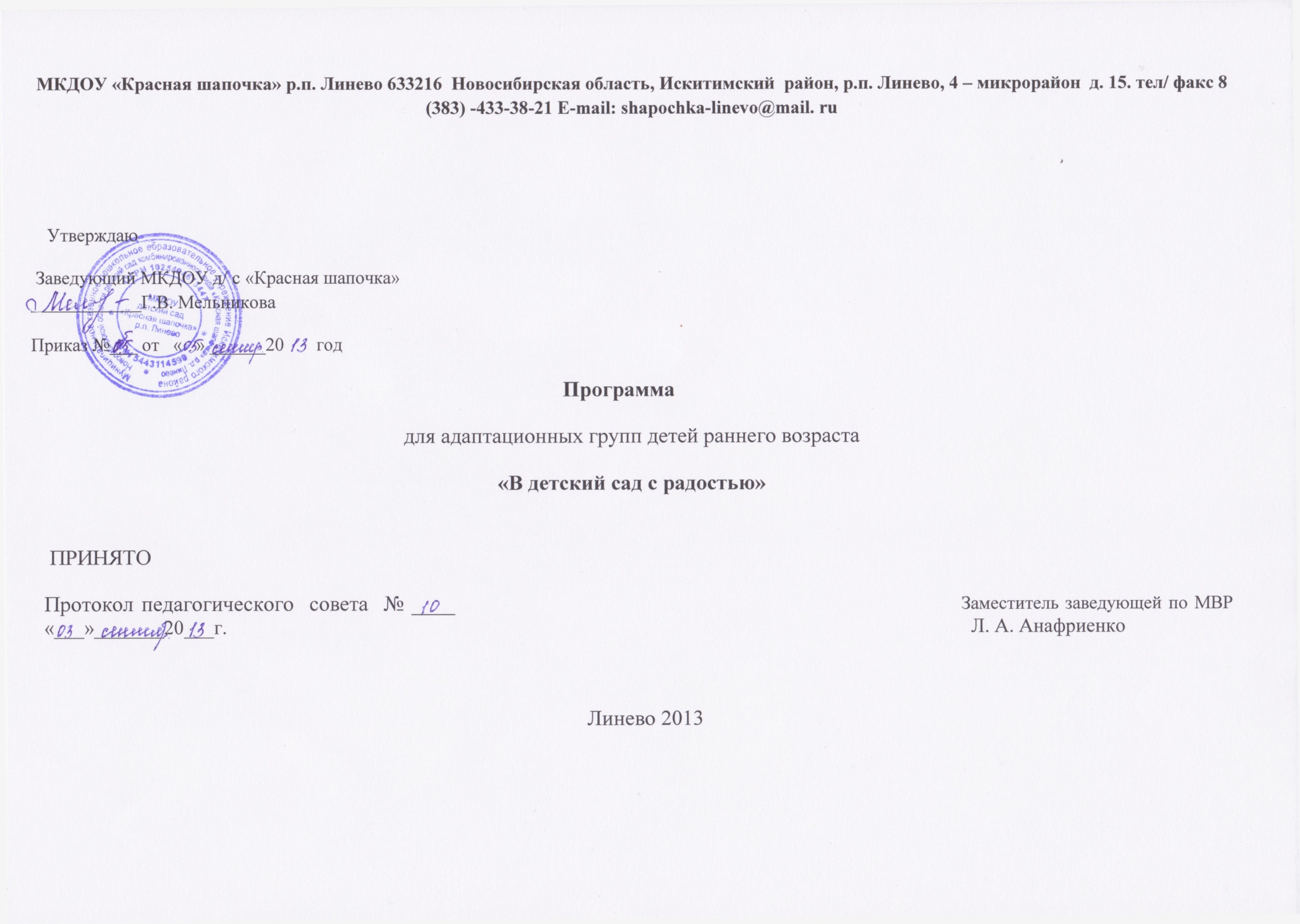 Задачи: 1. Познакомить родителей с организацией воспитательно-образовательного процесса в ДОУ.2.Наладить более тесный контакт между педагогами ДОУ и родителями.
3.Подготовить ребенка раннего возраста к посещению детского сада создавая непрерывную систему в образовательной и оздоровительной работе ДОУ с семьей, обеспечивая наличие единого пространства – родитель – ребенок-педагог. 4.Оказывать квалифицированную консультативную и практическую помощь родителям по уходу за ребенком, по вопросам его воспитания, развития и адаптации к ДОУ, способствуя формированию единого стиля общения и воспитания взрослого с ребенком в ДОУ и семье.5. Использовать новые организационные формы привлечения родителей к сотрудничеству с ДОУ. активизируя и обогащая воспитательные умения родителей, поддерживать их уверенность в собственных педагогических возможностях.
6. Формировать у ребенка чувства защищенности и доверия к окружающему миру.Решение данных задач возможно лишь при определенных условиях: - положительный эмоциональный фон встреч;- конструктивное сотрудничество педагогов и родителей; - наличие развивающей предметно-игровой среды в ДОУ; - высокий уровень профессиональной компетентности  воспитателя, педагога-психолога, осуществляющего психологическое сопровождение развития ребенка в период адаптации в ДОУ.2. Принципы  работы по программе :
     1. Вариативность  – предполагает различные формы взаимодействия ДОУ и семьи, гибкое реагирование на запросы жителей микрорайона в зависимости от социальных потребностей;
     2. научность – лежит в основе всех разработок по проблемам раннего детства, позволяет принимать решения исходя из объективной реальности и прогнозирования конкретного результата, осуществлять педагогический процесс на научной основе, используя новейшие технологии воспитания;
     3. непрерывность и целостность воспитательного процесса – умение работать с семьей, осуществляя единую линию взаимодействия на всех стадиях раннего возраста;
     4. преемственность – воспитание детей в преддошкольном и дошкольном возрасте как единая система семейного и общественного воспитания.    5. системность.    6. планомерность.3.Предполагаемые результаты:
     1. Легкая степень адаптация детей к условиям ДОУ.
     2. Осознанное отношение родителей к личностному развитию детей раннего возраста.
     3. Повышение физического, психического, речевого уровня развития детей.
     4. Формирование более тесного сотрудничества между родителями и дошкольным учреждением: участие родителей в делах группы, детского сада.
     5. Повышение качества образовательных услуг, осуществляемых ДОУ.4.Методы и приемы. ОрганизационныеНаглядные Словесные Практические Логические Мотивационные (Приложение № 1)5.Форма организации – игровая.                                        6.   Мероприятия, направленные на достижение ожидаемого результата         Программа рассчитана на детей раннего возраста (от 1,5 до 3 лет). При этом каждую  встречу - занятие можно проводить в два или три этапа, привлекая родителей. Участие родителей в занятиях обусловлено необходимостью подготовки самих родителей к изменению семейной ситуации, ситуации воспитания и развития ребенка в связи с его поступлением в детский сад.8.Работа ведется в трех направлениях:непосредственно с детьми, с педагогами и специалистами, с родителями.8.1 Работа с детьми раннего возрастаРабота с детьми младшего дошкольного возраста в адаптационный период направлена на снятие эмоционального напряжения, развития познавательной активности преодоление стрессовых состояний, формирование навыков взаимодействия со взрослыми и сверстниками, снижение импульсивности, тревоги, агрессивности.Диагноностическая работа  включает в себя экспертизу: индивидуальная беседа с ребенком(Приложение №2) целенаправленное наблюдение за детьми  в группе, на игровой площадке, во время еды и сна, и мониторинг состояния каждого ребенка. Данные заносятся в индивидуальную адаптационную карту (Приложение № 3) и карту психологического фона группы (Приложение № 4). Диагностика уровня адаптированности детей к дошкольному  учреждению проводится на основе модифицированного варианта  диагностики    «Технология работы с возрастными шкалами оценки развития детей»  предложенными К.Л. Печорой, Г.В. Пантюхиной, Л.Г. Голубевой (Приложение №5)Все карты заполняются  воспитателем. В индивидуальной адаптационной карте отмечается ряд параметров, оцениваемых каждый день: общий эмоциональный фон, познавательный фон, познавательная и игровая деятельность  взаимоотношения со сверстниками и взрослыми, сон, аппетит, состояние здоровья, реакция на изменение привычной ситуации.Развивающе – профилактическая работа заключается в проведении групповых и индивидуальных игровых сеансов с детьми по модели организации адаптационного периода  (Приложение № 6).Комплекс игровых сеансов состоит из дыхательной гимнастики, игр на снятие эмоционального напряжения, тревожности через тактильные ощущения  ( игр с песком, манкой , водой ), рисования, подвижных игр, игр на развитие  саморегуляции. Индивидуальные игровые сеансы проводятся с детьми группы риска, которые  требуют дополнительного внимания со стороны взрослых, в основной части игры дети активно двигаются, свободно выражают эмоции, взаимодействуют со сверстниками, заканчивается сеанс спокойными играми и упражнениями.  Работа ведется по составленному примерному перспективному планированию на адаптационный период для детей 2-го и 3- го года жизни. (Приложение № 7)8.2 Работа с педагогами и специалистами  Диагностическая работа  выражается в наблюдении за детьми и заполнении карт адаптации  на каждого ребенка согласно программе.Консультативная работа проходит в виде индивидуальных и групповых консультаций по темам:- «Как правильно организовать работу в период адаптации»- «Психологические особенности детей младшего дошкольного возраста»- «Организация предметно- развивающей среды» (Приложение №8)Профилактическая работа представляет собой цикл не столько занятий как таковых, а в большей степени бесед с педагогами адаптационных групп на педагогических часах  ( 1 раз в неделю в течение двух месяцев). Это обсуждение с воспитателями  текущих вопросов о работе с детьми в период адаптации, живое  общение. В ходе бесед педагог психолог говорит о том, у каких детей адаптационный период протекает легко, а у каких наоборот долго и болезненно. Также поднимаются вопросы о причинах возникновения психического напряжения у ребенка  и воспитателя в адаптационный период, о способах сохранения психоэмоционального здоровья педагогов. В ходе бесед разрабатываются рекомендации, касающиеся эффективного сотрудничества с  родителями в период адаптации детей к условиям детского сада.Развивающая работа  заключается в организации и проведении семинаров – практикумов с использованием элементов тренинга, направленных на предупреждение профессионального эмоционального выгорания педагогов и сохранение их психического здоровья. Проведение медика - педагогического  совет  проводится  2 раза в год.  По результатам адаптации к условиям детского сада озвучиваются результаты адаптации детей  (легкая, средняя, тяжелая степень.). Особое внимание уделяется вопросу о том, как организовать работу воспитателя с детьми, попадающими в группу с тяжелой адаптацией, а также с их родителями.8.3 Работа с родителямиДиагностическая работа заключается в проведении анкетирования родителей по вопросу готовности их ребенка к посещению ДОУ, а также в выявлении его индивидуальных характеристик (Приложение № 9). Цель такой работы – создание благоприятных для ребенка условий в детском саду с учетом  его психологических особенностей.Просветительская работа   заключается в выступлениях на родительских собраниях по следующим темам: «Что такое адаптация ?», «Адаптация ребенка к саду: как пережить?», «Психологические и возрастные особенности детей 3-3,5 лет», «Готовность родителей к посещению ребенком детского сада», «Кризис трех лет : что делать?» (Приложение № 10)Профилактическое направление  представлено в виде психологической информации в родительских уголках, папки раскладушки, папки передвижки в адаптационных группах. Например памятки для родителей  «Как  вести себя родителям , когда ребенок идет в детский сад, «Типичные ошибки родителей в период адаптации», «Адаптация ребенка  к детскому саду», «Помощь нужна еще и маме», «Чем может помочь мама». (Приложение № 10)«Традиции детского сада, особенности обучения и воспитания»Консультативный блок представляет собой цикл бесед, консультаций , по подготовке рекомендаций для родителей  о том как правильно вести себя в период адаптации ребенка  к ДОУ и помочь ему успешно адаптироваться. также параллельно осуществляется и индивидуальное консультирование по конкретным запросам родителей.Экспертная деятельность заключается в проведении консилиума по итогам адаптации с приглашением родителей детей группы риска для выбора индивидуального маршрута сопровождения конкретного ребенка , испытывающего сложности в период адаптации. На этом этапе важно правильно организовать совместную деятельность родителей и педагогов, направленную  на создание условий адаптации детей группы риска к саду , а также  коррекционно- развивающие индивидуальные игровые сеансы с детьми с тяжелой адаптацией.                                       9.      ПРИЛОЖЕНИЕПриложение№1СОВРЕМЕННЫЕ МЕТОДЫ ОБРАЗОВАНИЯ ДОШКОЛЬНИКОВ, РЕКОМЕНДАЦИИ ПО ИХ ПРИМЕНЕНИЮ Приложение №2Карта наблюдений за ребенком в адаптационный периодФ.И. ребенка ______________________________________________________________ Дата рождения ____________________________________________________________Дата зачисления в ДОУ: _________________                                                                                                                                                                                         Приложение № 3  Памятка – вопросник для оценки поведения детейПриложение №4                                                                                      Карта психологического фона группыГруппа_________________________________________________________________________
Воспитатели____________________________________________________________________
Дата  проведения __________________________________________Психологическое заключение                                                                                                                                                                              Количественный анализ уровней адаптации:              легкая адаптация -_____(____%)              средней  тяжести -_______(_____%)              тяжелая адаптация -______(_____%)              незаконченная адаптация -______(_____%)Проблемные  зоны _____________________________________________________________________________________________________________________________________________________________________________________________________________________________________________________
Рекомендации______________________________________________________________________________________________________________________
__________________________________________________________________________________________________________________________________
                                                                                                                                                                                                                                      Приложение №5Технология работы с возрастными шкалами оценки развития детей, предложенными К.Л. Печорой, Г.В. Пантюхиной, Л.Г. Голубевой1. Выбрать вариант Карты нервно-психического развития ребенка в зависимости от возраста.2. Опираясь на Показатели нервно-психического развития детей проставить в Карте соответствие основных линий развития возрасту ребенка.Для ребенка от 1 года до 2 лет основными линиями развития являются: пассивная речь, активная речь, сенсорное развитие, игра, движения, навыки.Для ребенка от 2 до 3 лет основными линиями развития являются: грамматический строй речи, наличие и характер вопросов, восприятие цвета, восприятие формы, игра, изобразительная деятельность конструирование, навыки.3. Графу «Поведение» Карты нервно-психического развития ребенка заполнить с помощью прилагаемой Памятки – вопросника для оценки поведения детей.4. В графе «Заключение» определить группу развития ребенка с помощью таблицы Качественно–количественная оценка нервно-психического развития детей второго-третьего года жизни и таблицы Примеры качественно-количественной оценки нервно-психического развития детей второго-третьего года жизни.5. Графу «Назначения» заполнить в зависимости от выявленного уровня нервно-психического развития, поведения и заключения. Определяется степен адаптации ребенка к условиям ДОУ Показатели нервно – психического развития детей второго года жизни(разработаны Н.М. Аксариной, К.Л. Печорой)Показатели нервно – психического развития детей третьего года жизни(разработаны Н.М. Аксариной, Г.В. Пантюхиной)Карта нервно - психического развития ребенка второго года жизниФ.И. ребенка __________________________ Дата рождения ___________________________ Дата поступления ______________________Карта нервно - психического развития ребенка третьего года жизниФ.И. ребенка ___________________________________ Дата рождения ___________________________ Дата поступления ______________________Показатели нервно – психического развития детей третьего года жизни(разработаны Н.М. Аксариной, Г.В. Пантюхиной)Определение степени адаптации ребенка к условиям ДОУ                                                                                                                                                                             Приложение №6 Характеристика этапов  игрового сеанса1.Диагностика эмоционального состояния ребенка по цветовому тесту Люшера (2-3 мин.)Цель – отслеживание отношения ребенка к ДОУ, его эмоционального состояния в группе. Ребенку предлагается выбрать понравившийся шарик из предложенных и наклеить его на страничку в альбоме  на каждый игровой сеанс отводится отдельная страничка, далее из оставшихся выбрать еще один шарик и приклеить рядом (по принципу цветового выбора Люшера). Шарики вырезаны из цветной самоклеющейся бумаги.2.Ритуал приветствия / прощания (2-3мин) Участникам предлагается встать в круг, спеть песенку, помахать друг другу руками. ритуал позволяет ощутить целостность и завершенность процесса. он остается неизменным на протяжении всего  цикла игровых сеансов. В ходе проведения ритуала используется музыка.3.Пальчиковая гимнастика длится 3-4 минуты. Желательно упражнения менять.4.Игровая часть (10-15 мин) Цели – познакомить детей с многообразием предметного мира и научить с ним взаимодействовать, а также показать родителям приемы и способы обращения с дидактическими игрушками и материалами (блоки Деньеша, шнуровки, вкладыши. парные или разрезные картинки).5 Музыкально- ритмическая часть (2-3 мин)делится на три части: музыкальные подвижные игры, игры на развитие общей  моторики, игры на коленях. Музыкально- литературные  композиции сопровождаются движениями в соответствии с текстом. Словесные образы передаются движениями рук, ног, головы. туловища, причем движения должны опережать слова. Педагог играет ведущую роль и является примером для подражания. Родители активные соучастники на протяжении всего игрового сеанса, они выполняют все движения за педагогом, вместе с детьми поют и играют.6.Телесно- ориентированные игры самомассаж (1-2 мин.), музыкальные игры на коленях у мамы (2-3 мин.), релаксация с элементами массажа (2-3 мин) позволяет взрослым и детям получить более полный чувственный  опыт партнерских взаимоотношений.7.Изобразительная деятельность включает в себя  пальчиковое рисование и лепку. Изобразительной деятельностью дети занимаются совместно с мамами под руководством педагога. Такие занятия сближают маму и ребенка.Отдельные фрагменты игрового сеанса регулярно повторяются. что обусловлено особенностями восприятия детей раннего возраста: неоднократно пройденный материал становится знакомым, легко запоминается и доставляет детям радость.Длительность игрового сеанса – 1 час. Количество участников в группе зависит от  количества поступающих в ДОУ : если набирается одна группа раннего возраста, то приходят все дети этой группы, если две – то сеансы проводятся отдельно с каждой группой. В конце каждой встречи организуется  чаепитием.Прогноз адаптации к ДОУ На  основе полученных на первой ступени программы данных о семье и ребенке  составляется прогноз его адаптации к ДОУ и на этом основании делается вывод о том , как лучше организовать переход от семейного к общественному воспитанию. Полученный прогноз позволяет спланировать дальнейшую работу с семьями будущих воспитанников, составить приблизительный график прихода новых детей. Основные тенденции для составления графика в группу приходят не более 4-5 новых детей в неделю, из которых – не более 1 ребенка с тяжелой адаптацией. Кроме того , в ходе индивидуальной  беседы с ребенком определяется предполагаемая степень адаптации.Модель  организации адаптационного периода детей 1,5-го и 3-го года жизни            Модель организации адаптационного периодачерез режимные процессыИспользование щадящего режима в организации адаптационного периода                                                                                                                                                                                                               Приложение № 7                                                                                              Примерное перспективное планированиена адаптационный период для детей 1,5-го и 3-го года жизниI неделя «Мы знакомимся»Примечание: в зависимости от ситуации подвижные игры можно менять II неделя «Мы привыкаем»Примечание: в зависимости от ситуации подвижные игры можно менять                                                                                                III неделя «Мы осваиваемся»Примечание: в зависимости от ситуации подвижные игры можно менять IV неделя «Детский сад – наш дом родной»Примечание: в зависимости от ситуации подвижные игры можно менять                                                                                                                                                                                                                                   Приложение№8Анкета для родителей: «Готов ли Ваш ребенок к поступлению в детский сад?»Ф.И.ребенка ___________________________________________________________________1. Какое настроение преобладает у ребенка?а) бодрое, уравновешенноеб) раздражительное, неустойчивоев) подавленное2. Как ребенок засыпает?а) быстро (до 10 мин.)б) медленнов) спокойног) не спокойно3. Что Вы делаете, чтобы ребенок заснул?а) дополнительные воздействия ______________________________________________(какие?)б) без дополнительных воздействий4. Какова продолжительность сна ребенка?а) 2 часаб) менее часа5. Какой аппетит у Вашего ребенка?а) хорошийб) избирательныйв) неустойчивыйг) плохой6. Как относится Ваш ребенок к высаживанию на горшок?а) положительноб) отрицательнов) не просится, но бывает сухойг) не просится и ходит мокрый7. Есть ли у Вашего ребенка отрицательные привычки?а) сосет пустышку, сосет палец, раскачивается, другие __________________________ (указать)б) нет отрицательных привычек8. Интересуется ли Ваш ребенок игрушками, предметами дома и в новой обстановке?а) даб) нетв) иногда9. Проявляет ли ребенок интерес к действиям взрослых?а) даб) нетв) иногда10. Как играет Ваш ребенок?а) умеет играть самостоятельноб) не всегдав) не играет сам11. Взаимоотношения со взрослыми:а) легко идет на контактб) избирательнов) трудно12. Взаимоотношения с детьми:а) легко идет на контактб) избирательнов) трудно13. Отношение к занятиям (внимателен, усидчив, активен)?а) даб) нетв) не всегда14. Есть ли у ребенка опыт разлуки с близкими? а) даб) нетв) перенес разлуку легког) тяжело15. Есть ли аффективная привязанность к кому-либо из взрослых?а) даб) нет Анкета для родителей.Уважаемые родители!Приглашаем Вас принять участие в анкетном опросе. Ваши ответы помогут сотрудникам детского сада лучше узнать особенности и желания Вашего ребенка – для создания благоприятных условий его развития.Ребенок:Ф.И.________________________________________________________________________Дата рождения_____________________________________________________________________Домашний  адрес, телефон______________________________________________________________________Мать:Ф.И.О._____________________________________________________________________Год рождения_____________________________________________________________________Образование, специальность, место работы_____________________________________________________________________________________________________________________________________Отец:Ф.И.О._______________________________________________________________________Год рождения_____________________________________________________________________Образование, специальность, место работы____________________________________________________________________________________________________________________________________Состав семьи (кто постоянно проживает с ребенком)______________________________________________________________________________________________________________________Есть ли в семье другие дети, их возраст, каковы взаимоотношения с ними______________________________________________________________К кому из членов семьи ребенок больше привязан___________________________________________Часто ли болеет ребенок, какие тяжелые заболевания, травмы перенес__________________________________________________________________________________________________________________________________________________________________________________________Основные виды игр и занятий дома_____________________________________________________________________________________________________________________________________________________9. Какие игрушки любит, кто их убирает____________________________________________________________________________________________________________________________________________________10.Охотно ли вступает в контакты, общение (нужное подчеркнуть):- с детьми своего возраста да нет- с детьми старшего возраста да нет- с незнакомыми взрослыми да нет- с родными да нет11. Каким Вы считаете своего ребенка (подчеркните):- спокойным; малоэмоциональным; очень эмоциональным12. Что умеет делать ребенок самостоятельно__________________________________________________Выполнение каких режимных моментов доставляет Вам больше всего трудностей дома (нужное подчеркнуть): подъем, умывание, кормление, укладывание спать, другое (допишите)____________________________________________________________________Какой аппетит у Вашего малыша (нужное подчеркнуть): хороший; ест все; плохо и мало; в зависимости от того, что в тарелке.Как Вы его кормите дома (нужное подчеркнуть): он ест сам; сначала ест сам, потом докармливаем; чаще его кормят с ложки взрослые; ест аккуратно; не очень аккуратно; мы добиваемся, чтобы он ел все, что дают; мы разрешаем не есть то, чего он не хочет; пусть ест, сколько хочет; тарелка должна быть чистой.Как засыпает ребенок дома (нужное подчеркнуть): быстро; медленно; сам; с ним рядом сидит кто-то из взрослых; иногда мочится во сне; раздевается перед сном сам; одевается после сна сам; его раздевают и одевают взрослые.Спасибо!                                                                                                                                                                                                                      Приложение № 9Консультация для воспитателей                                        Предметно- развивающая среда в адаптационных группах                                                                                                Предметно-развивающая средаГлавной задачей воспитания дошкольников являются создание у детей чувства эмоционального комфорта и психологической защищённости. В детском саду ребёнку важно чувствовать себя любимым и неповторимым. Поэтому важным является и среда в которой проходит воспитательный процесс. Предметная развивающая среда — система материальных объектов и средств деятельности ребенка, функционально моделирующая содержание развития его духовного и физического облика в соответствии с требованиями основной общеобразовательной программы дошкольного образования. При создании предметной развивающей среды необходимо руководствоваться следующими принципами:  • полифункциональности среды: предметная развивающая среда должна открывать множество возможностей, обеспечивать все составляющие образовательного процесса, и в этом смысле должна быть многофункциональной. • трансформируемости среды, который связан с ее полифункциональностью – это возможность изменений, позволяющих, по ситуации, вынести на первый план ту или иную функцию пространства (в отличие от монофункционального зонирования, жестко закрепляющего функции за определенным пространством). • вариативности, сообразно которому характеру современного образовательного процесса должен быть представлен рамочный (стержневой) проект предметной развивающей среды, конкретизирующие его модельные варианты для разных видов дошкольных образовательных учреждений как прототипы для конкретных вариантов среды, разрабатываемых уже самими педагогами-практиками. Правильно организованная развивающая среда позволяет каждому малышу найти занятие по душе, поверить в свои силы и способности, научиться взаимодействовать с педагогами и со сверстниками, понимать и оценивать их чувства и поступки, а ведь именно это и лежит в основе развивающего обучения. Свободная деятельность детей помогает им самостоятельно осуществлять поиск, включаться в процесс исследования, а не получать готовые знания от педагога, это позволяет развивать такие качества, как любознательность инициативность, самостоятельность, способность к творческому самовыражению. При создании развивающего пространства в групповом помещении необходимо учитывать ведущую роль игровой деятельности в развитии дошкольников и не позволять себе увлекаться различными «школьными» технологиями. а это в свою очередь обеспечит эмоциональное благополучие каждого ребёнка, развитие его положительного самоощущения, компетентности в сфере отношений к миру, к людям, к себе, включение в различные формы сотрудничества, что и является основными целями дошкольного обучения и воспитанияНормативно-правовой базой для отбора оборудования, учебно-методических и игровых материалов являются:·    концепция содержания непрерывного образования (дошкольное и начальное звено), утв. Федеральным координационным советом по общему образованию Министерства образования РФ от 17.06.2003; ·     Санитарно-эпидемиологические правила и нормативы "Санитарно-эпидемиологические требования к устройству, содержанию и организации режима работы дошкольных образовательных учреждений. СанПиН 2.4.1.2661-1", утв. постановлением Главного государственного санитарного врача России от 22.07.2010 № 91; ·    письмо Минобразования России от 15.03.2004 № 035146ин/1403 <О направлении Примерных требований к содержанию развивающей среды детей дошкольного возраста, воспитывающихся в семье>; письмо Минобразования России от 17.05.1995 № 61/1912 "О психолого-педагогических требованиях к играм и игрушкам в современных условиях" (вместе с Порядком проведения психолого-педагогической экспертизы детских игр и игрушек, Методическими указаниями к психолого-педагогической экспертизе игр и игрушек, Методическими указаниями для работников дошкольных образовательных учреждений "О психолого-педагогической ценности игр и игрушек"); ·  Концепция построения развивающей среды в дошкольном учреждении (авторы В.А. Петровский, Л.М. Кларина, Л.А. Смывина, Л.П. Стрелкова, .); ·  Концепция дошкольного воспитания (авторы В.В. Давыдов, В.А. Петровский, .). ФГОСОснования для проектирования предметно-развивающей средыПредметно-пространственная среда проектируется на основе:-реализуемой в детском саду образовательной программы; -требований нормативных документов; -материальных и архитектурно-пространственных условий (наличие нескольких помещений, их площадь, конструктивные особенности); -предпочтений, субкультуры и уровня развития детей; -общих принципов построения предметно-пространственной среды (гибкого зонирования, динамичности-статичности, сочетания привычных и неординарных элементов, индивидуальной комфортности и эмоционального благополучия каждого ребенка и взрослого, опережающего характера содержания образования, учета половых и возрастных различий детей, уважения к потребностям и нуждам ребенка). Предметно - развивающая среда:– должна способствовать своевременному и качественному развитию всех психических процессов – восприятия, мышления, памяти, воображения и т.д.;– ее содержание должно быть построено в соответствии с основными элементами социальной культуры;– ее основные объекты должны быть включены в разные виды деятельности (познавательно-исследовательскую, игровую, речевую, коммуникативную, двигательную,  трудовую, музыкально – художественную,  социально- личностную  др.);– должна быть организована в соответствии с основными принципами –дистанции, позиции при взаимодействии, активности, самостоятельности, индивидуальной комфортности и эмоционального благополучия, открытости - закрытости, стабильности - динамичности, комплексирования и гибкого зонирования; – учитывает индивидуальные социально-психологические особенности ребенка, тем самым обеспечивает оптимальный баланс совместной и самостоятельной деятельности детей и предполагает условия для подгрупповой и индивидуальной деятельности дошкольников (пространство групповой комнаты разделено на зоны, разграниченные с помощью мебели, невысоких перегородок и т.п., индивидуально оформленные, обеспеченные большим количеством оборудования и материалов);– учитывает особенности эмоционально - личностного развития ребенка и предполагает, «зоны приватности» – специальные места, в которых ребенок хранит свое личное имущество для любимого вида деятельности, «зоны отдыха» (мягкие подушечки, легкие прозрачные шторы, палатка - автобус), информационные доски «Мое настроение», «Я самый, самый, самый», «Мы все уникальны и талантливы», «Самооценка», «Добрые дела», дидактические игры, зеркала и др.;– учитывает индивидуальные интересы, склонности, предпочтения и потребности ребенка и тем самым обеспечивает его право на свободу выбора; – учитывает возрастные и полоролевые особенности детей и предполагает возрастную и гендерную адресованность оборудования и материалов.Основными принципами создания предметной среды в нашей группе являются:Принцип дистанции, позиции при взаимодействии, ориентирующий на организацию пространства для общения взрослого с ребенком «глаза в глаза», которое способствует установлению оптимального контакта с детьми.Принцип активности, возможности ее проявления и формирования у детей и взрослых путем их участия в создании своего предметного окружения.Принцип стабильности – динамичности, предусматривающий создание условий для изменения и созидания окружающей среды в соответствии со вкусами, настроениями, меняющимися возможностями детей.Принцип комплексирования и гибкого зонирования, реализующий возможность построения непересекающихся сфер активности и позволяющий детям заниматься одновременно разными видами деятельности, не мешая, друг другу.Принцип эмоциогенности среды, индивидуальной комфортности и эмоционального благополучия каждого ребенка и взрослого, осуществляемый при оптимальном отборе стимулов по количеству и качеству.Принцип эстетической организации среды, сочетания привычных и неординарных элементов.Принцип открытости – закрытости, то есть готовности среды к изменению, корректировке, развитию.Принцип «половых и возрастных различий» как возможности для девочек и мальчиков проявлять свои склонности в соответствии с принятыми в нашем обществе эталонами мужественности и женственности.Предметно - развивающая среда нашей группы организуется по принципу небольших микропространств для того, чтобы избежать скученности детей и способствовать играм небольшими подгруппами по 2-4 человека. Игры, игрушки, пособия размещаются таким образом, чтобы не мешать свободному перемещению детей, не создавать «перекрещивание путей передвижения».Мы предлагаем вариант организации предметно – развивающей среды в группе детей раннего возраста «Колокольчик».Зона двигательной активностиСоздание условий для реализации одной из основных потребностей ребёнка – потребности в движении является важной задачей при организации предметно – развивающей среды (далее ПРС) . Формирование зоны двигательной активности требует продуманного, грамотного подхода, т.к. необходимо выделить в группе место, которое бы позволяло детям свободно двигаться.Зону двигательной активности мы разделили на две части: игровые двигательные модули и спортивный уголок Игровые двигательные модули. В этой зоне собраны технические игрушки: машины, каталки, коляски. Здесь же находятся велосипед и качалка – лошадка, на которых малыши могут кататься сами.(они дают возможность детям активно двигаться.) Спортивный уголок. В этой зоне находится спортивная стенка, где расположена лестница-стремянка, «дорожка здоровья» которая включает в себя массажные коврики разной фактуры, гимнастическую скамейку.  Здесь же находятся мячи, гимнастические палки, скакалки и другие пособия, необходимые для проведения утренней гимнастики, для организации подвижных игр детей этого возраста. В другой части сгруппированы крупные спортивные модули и горка. Эти модули могут использоваться как строительные. Эти модули изготовлены из материалов с водоотталкивающим покрытием, выполнены ярко, красочно, контрастируют с гармонирующим в целом оборудованием группы, что придаёт детскому помещению жизнерадостный, оживленный, игровой колорит. Это оборудование необходимо для сохранения здоровья малышей, формирования правильной осанки, способствует достаточной двигательной активности малышей.  В этой же зоне мы уделили немного места для музыкального уголка, в котором находится музыкальный центр, погремушки, деревянные ложки и др. пособия.Центр развивающих игрВсе игрушки и пособия, которые окружают малыша, в той или иной мере оказывают влияние на его развитие. В данном месте группы собраны игрушки, направленные на развитие воображения и речи. Так этот центр разделён на своего рода зоны.Зона конструирования. В этой зоне собраны различные виды конструкторов и строительного материала. Игрушки для обыгрывания построек и для других видов игр расставлены с учётом того, что дикие, домашние животные и птицы «живут» в разных местах.  Живой уголок – аквариум расположен на уровне глаз детей, поэтому дети в любой момент могут наблюдать за обитателями аквариума. Этот уголок предназначен для наблюдений и формирования первых экологических знаний  детей 2-3 года жизни.Центр снабжён выдвигающимися ящиками, предназначенными для любимых игрушек детей.Игровая «жилая комната»Для успешного развития детей важно, чтобы они с детства приобретали жизненно необходимые сведения об окружающих предметах и явлениях, овладели определёнными навыками действий с этими предметами. Малыши очень наблюдательны. В игре они стараются подражать взрослым. В игровой «жилой комнате» собраны предметы, которые максимально приближают детей к окружающим предметам быта.  Имеется игровая мебель:  уголок для купания, пеленания,  кукольные кровати, кухня, столик, мягкий диван и кресло. Для сюжетно-ролевых игр имеются игрушки: куклы, пупсы, комплект постельного белья, спальные принадлежности, наборы посуды и т.д.Мы  проводили игры-занятия с использованием игрушек «жилой комнаты». Цель этих занятий: расширять представления детей о назначении предметов, учить действовать с ними, переносу полученных знаний и навыков в самостоятельные игры и повседневную жизнь.Темы занятий: «Купание куклы», «Приготовим кукле Маше кашу», «Оденем куклу на прогулку», «Накроем на стол», «Уложим куклу спать» и др.Уголок ряженья (входит в игровую «жилую комнату»)   включает в себя зеркало на уровне глаз ребенка (с необходимыми аксессуарами для ряженья). Набор необходимых предметов (косынки, фартуки, ленты, бусы, одежда для кукол, и т. п.) предназначены для формирования представлений «о себе» у детей и  для ролевых игр детей.  В уголок ряженья входит «Парикмахерская» (для игровых действий, игры с куклами): трюмо с зеркалом, расчески, игрушечные наборы для парикмахерских.Игровые «зоны» условны, поэтому переходят одна в другую, органично дополняя виды деятельностей. Так, например, уголок ряженья и кукольный уголок расположены рядом. Детская игровая мебель по росту детей предназначается для групп раннего возраста, потому что дети 2-3 года, проигрывают какие-то эпизоды своей собственной жизни. Это сюжетно-ролевые действия. Игровое оборудование помогает ребенку овладеть функциональными, чисто социальными действиями, отображающими быт человека, что позволяет малышу «вписаться» в окружающую действительность.   Так проходит социализация ребенка уже в ранний период его жизни. Немаловажным является и то, что ассортимент игровой мебели выполнен гарнитурно. Закругленность форм представленных изделий не только снимает опасность травмы об острые углы, но и приятна для глаза, так как демонстрирует мягкость и плавность линий. Последнее, как установили психологи, определенным образом влияет на настроение, зрительную сенсорную систему организма ребенка. Резкие линии вызывают у маленького ребенка реакцию отстранения и не способствуют возникновению чувства защищенности и покоя. Это положение действенно и для окружающей среды в целом: она не должна быть визуально агрессивной. Изделия из дерева в русском стиле, выполненные в золотистых тонах, хорошо вписываются в интерьер группы.Мягкая мебель — кресло, диванчик для отдыха, обтянутые мягкими тканями, создают колорит домашности, уюта. Предметы мебели и оборудование выполнены из экологически чистых материалов, имеют водоотталкивающее покрытие, при гигиенической обработке не теряют структуры материалов, из которых они изготовлены, и не деформируются.Вся мебель в интерьере группы раннего возраста состоит из невысоких шкафов, которые в нижней части не закрываются  наглухо створками. Такая мебель рассчитана на самостоятельное пользование детьми. Ковер (палас) расположен в той части комнаты, где дети  играют. Вещь служит не украшением, а выполняя своего функционального назначения.Уголок изобразительной деятельностиУголок изобразительной деятельности – это место, где находится стол, магнитная доска, для демонстрации детских работ, листы бумаги, двусторонний мольберт для рисования, фломастеры, восковые мелки, цветные карандаши - рекомендуется для развития художественных навыков детей. Материалы для изобразительной деятельности находятся в недоступном для свободного пользования детей месте (во избежание травм) и применяются детьми только под строгим присмотром воспитателя.Книжный уголокВ книжном уголке находится столик на котором расположены корзинки с детской литературой, а также корзинка с фотоальбомами «Моя семья». Уголок предназначен для  развития речи и ознакомления с художественной литературой.Дидактический столДидактический стол предназначен для действий с обучающими игрушками и материалами для сенсорного развития и формирования действий руки с целью активизации ориентировочно-исследовательских действий с предметами.Работа с дидактическим столом организуется по двум направлениям:Проведение игр – занятий с небольшой группой детей  и индивидуально. Цель данных занятий – развитие сенсорных способностей, т.е. представлений о величине, цвете, фактуре предметов. Побуждение малышей к самостоятельным действиям с дидактическим материалом. Взрослый наблюдает за работой ребёнка, при необходимости оказывает помощь, хвалит.Комплектация дидактического стола: пирамидки(размер и форма различные), вкладыши разного типа, кубики, предметы для развития мелкой моторики рук: шнуровки (разного типа), застежки-«молнии», «сухой бассейн», настольный конструктор, набор объёмных геометрических форм и т.д.В процессе работы воспитатель добавляет необходимый дидактический материал.Элементы некоторых видов театров, одежда для инсценировок Для различных инсценировок у нас в группе имеется шкаф. в нём находится различная одежда, маски, шапочки. Тут же находятся элементы некоторых видов театра (куклы, вязаные герои для показа на фланелеграфе.)Такая организация ПРС группы кажется нам наиболее рациональной, т.к. она учитывает основные напрвления развития ребёнка второго и третьего года жизни и способствует его благоприятному развитию.Рекомендации родителям по подготовке ребенка к детскому саду   Заранее попытайтесь приблизить режим своего ребенка к режиму детского сада, постепенно измените его рацион так, чтобы он был более похож на питание в саду. Выясните, в какое время вам лучше всего придти в первый день и какой режим посещения будет в первые дни. В нашем детском саду в первый день вам предложат привести ребенка к 8.00. В последующие дни время пребывания ребенка в группе будет увеличиваться в индивидуальном порядке, предложенном воспитателем.Сделайте все приготовления заранее. Накануне вечером сложите необходимые вещи, решите, что ваш ребенок наденет и какие вещи он возьмет в качестве запасных.Заведите будильник с таким расчетом, чтобы утром было достаточно времени на сборы и приготовления. Заранее продумайте, какой дорогой вы будете ходить или ездить в садик, сколько времени она занимает и когда надо выйти из дома.Заранее подготовьте детский гардероб, посоветуйтесь с воспитательницей. Не очень удобны брючки на бретельках и боди – ребенок не сможет самостоятельно раздеться, чтобы сесть на горшок. Слишком дорогая одежда, требующая особого ухода, может быстро прийти в негодность от столкновения с песком, пластилином, красками и супом. Обувь лучше всего покупать с застежкой на «липучках», тогда ребенок быстро научится сам снимать и надевать ее.Убедитесь, что в распоряжении воспитательницы есть список всех ваших телефонов (домашний, рабочий, мобильный, телефон мужа, бабушки и т.д.) на случай, если вы срочно понадобитесь.Если ваш малыш склонен к аллергии на тот или иной продукт или лекарство, обязательно поставьте персонал садика в известность и убедитесь, что эта информация правильно и четко записана.Часто ребенок из всех воспитательниц выбирает одну и в ней видит временную замену маме. Постарайтесь выяснить, кому именно он оказывает предпочтение, и общайтесь с ней как можно больше – тогда вам удастся услышать массу милых подробностей о своей крохе.Мамино сердце разрывается при звуках отчаянного плача ребенка. Особенно когда этот плач сопровождает ее каждое утро в течение нескольких недель и весь день звучит в памяти. Через это надо пройти, если вам действительно нужен садик, а иначе не стоит начинать! Уходя – уходите. Не травите себе душу, наблюдая за площадкой из-за забора или подслушивая под дверью. Кстати, дети чаще всего быстро успокаиваются сразу после того, как мама исчезает из поля зрения.Первые дни или даже недели могут быть тяжелыми - ребенок может отказываться от «детсадовской» еды, плохо спать днем, сильно уставать, много плакать, выглядеть вялым и подавленным… Естественные чувства любой матери – жалость, сострадание и, возможно, даже чувство вины за причиненные страдания.  Как справиться с этим состоянием? Во-первых, будьте уверены и последовательны в своем решении. Будьте оптимистичны сами и заражайте этим оптимизмом окружающих. Не показывайте ребенку своей тревоги. Поделитесь переживаниями с мужем, своими или его родителями, подругами и коллегами по работе. Вы услышите много утешительных историй про то, как дети привыкали к детскому садику и потом не хотели оттуда уходить. Вы с удивлением обнаружите, что по прошествии нескольких лет родители вообще с трудом вспоминают о трудностях первых дней посещения детского сада.Если вы сами посещали садик, попытайтесь вспомнить свое детство - многие взрослые помнят только последние пару лет перед школой и их воспоминания включают только игры и утренники. Боль расставания с родителями в памяти не сохраняется. Если вы помните какие-то отрицательные моменты, подумайте, как вы можете помочь своему ребенку, чего вы ожидали от своих родителей, когда были ребенком.Не переносите на малыша свой детский негативный опыт. Если вам было плохо, вас обижали дети или воспитатели были жестки, не справедливы - это не значит, что ваш ребенок пройдет тот же путь. В конце концов, сейчас другие времена, другие условия и , наверняка, вы нашли лучший садик из всех вариантов.Не совершайте ошибки и не делайте перерывов в посещении – неделька дома не только не поможет малышу адаптироваться к садику, но и продемонстрирует ему, что есть другой вариант, которого можно всеми силами добиться. После недельного пребывания все результаты, которых достиг ребенок по привыканию к детскому саду могут исчезнуть и придется начинать все с самого начала!Пройдет не много времени и возможно, вам покажется, что поведение малыша поменялось. Он стал более капризным. По вечерам вас могут ждать неожиданные истерики по поводу и без повода, скандалы, сопровождающиеся криком, плачем, швыряние предметов и т.д. Некоторые родители могут прийти в настоящий ужас при виде такой резкой перемены и обвинить в ней садик.  Причин же может быть несколько. Во-первых, действительно, адаптация к садику - большой стресс для малыша, его нервы напряжены и им требуется разрядка. Кроме того, в окружении посторонних кроха часто старается сдерживать негативные эмоции, так что выплескиваются они только вечером на головы родителям.  Еще одной причиной «плохого» поведения малыша может быть… его возраст. Все наслышаны о знаменитом кризисе. Садик может ускорить взросление ребенка, и этот самый кризис свалится вам на голову без предупреждения вместе с проблемами адаптации крохи в коллективе.  Единственный совет, который можно дать родителям в этот период – терпение и еще раз терпение. Помните, что маленькому человеку очень тяжело, пытайтесь помочь ему справится с эмоциями, не провоцируйте его лишний раз, старайтесь сохранять в доме спокойную обстановку.  Главное – помнить, что это все тот же малыш. Проводите с ним все время, побольше обнимайте его, лежите и сидите рядышком, пошепчите ему на ушко его любимую песенкуВы быстро заметите и положительное влияние садика на развитие ребенка. Он станет более самостоятельным, научится есть, одеваться и обуваться самостоятельно, сам скатываться с горки и забираться на стульчик. Он принесет из садика новые слова, новые выражения лица и жесты. Не грустите, когда-то это должно было произойти, ваш птенец понемногу расправляет крылышки и пробует вылететь из теплого и мягкого маминого гнездышка.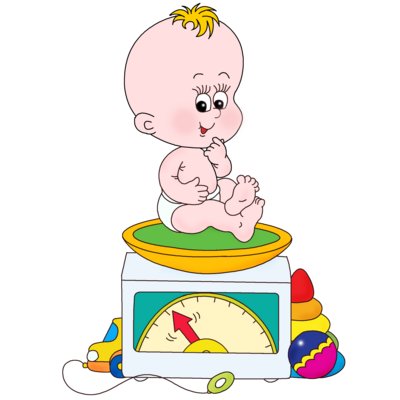                       Психологическое сопровождение процесса адаптации детей раннего возраста к ДОУ
Адаптационный период– серьезное испытание для малышей раннего возраста: из знакомой семейной обстановки он попадает в новые для него условия, что неизбежно влечет изменение поведенческих реакций ребенка, расстройство сна и аппетита. В возрасте 1-3 лет ребенок имеет ряд специфических возрастных возможностей. Этот период характеризуется обостренной чувствительностью к разлуке с матерью и страхом новизны. Поступление в детский сад часто вызывает у ребенка стресс. Это обусловлено тем, что в корне меняется не только режим дня, привычный с рождения, но и окружающая ребенка среда, появляется большое количество незнакомых людей. Приспособление организма к новым условиям социального существования, новому режиму сопровождается изменением поведенческих реакций ребенка, расстройством сна, аппетита. Семья ребенка также требует какое-то время для того, чтобы приспособиться к новым жизненным обстоятельствам. 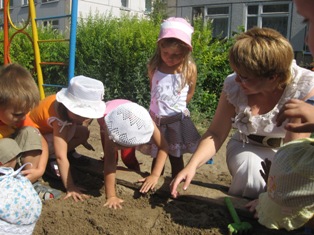                                                                       Рекомендации родителям,  на период, когда ребенок начал 
                                                                                           впервые посещать детский сад 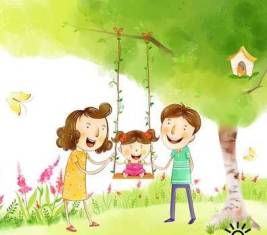 Привести домашний режим в соответствие с режимом группы; Познакомиться с меню дошкольного учреждения и ввести в рацион питания малыша новые для него блюда;Расширять ориентировку ребенка в ближайшем окружении: посещать детские площадки, ходить в гости к товарищу по играм в песочнице, оставаться ночевать у бабушки и т. п.;По возможности приучать ребенка к самостоятельности при самообслуживании; Отправить ребенка в детский сад лишь при условии, что он здоров;  Не отдавать ребенка в разгаре кризиса трех лет;  Как можно раньше познакомить малыша с детьми в детском саду и с воспитателями группы, куда он скоро придет;Стараться отдать его в группу, где у ребенка есть знакомые ровесники, с которыми он раньше играл дома или во дворе;  Настроить малыша как можно положительнее к его поступлению в детский сад; Не угрожать ребенку детским садом как наказанием за непослушание;  Не нервничать и не показывать свою тревогу накануне поступления ребенка в детский сад; Планировать свой отпуск так, чтобы в первый месяц посещения ребенком нового коллектива у вас была бы возможность оставлять его там не на целый день;Все время объяснять ребенку, что он для вас, как прежде, дорог и любим. Настраивать ребенка на мажорный лад, внушать ему, что это очень здорово, что он дорос до детского сада и стал таким большим; Не оставлять его в дошкольном коллективе на целый день, как можно раньше забирать детей домой;  Создать спокойный, бесконфликтный климат для него в семье; 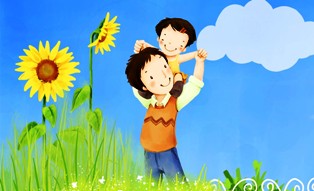  Щадить его ослабленную нервную систему;  Не увеличивать, а уменьшать нагрузку на его нервную систему. На время прекратить походы в театр, в цирк, в гости. Намного сократить просмотр телевизионных передач; Как можно раньше сообщить врачу и воспитателям о личностных особенностях малыша; Создавать в выходные дни дома для него режим такой же, как и в детском учреждении;  Не наказывать ребенка за детские капризы;  Будьте внимательны к ребенку, заботливы и терпеливы. 
Что делать, если ребенок плачет при расставании с родителями  Рассказывайте ребенку, что ждет его в детском саду; Будьте спокойны, не проявляйте перед ребенком своего беспокойства; 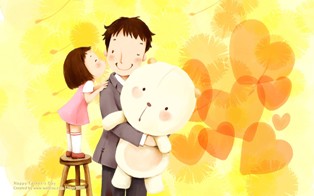  Дайте ребенку с собой любимую игрушку или какой-то домашний предмет;  Принесите в группу свою фотографию;  Придумайте и отрепетируйте несколько разных способов прощания (например, воздушный поцелуй, поглаживание по спинке); Будьте внимательны к ребенку, когда забираете его из детского сада; После детского сада погуляйте с ребенком в парке, на детской площадке;Демонстрируйте ребенку свою любовь и заботу; Будьте терпеливы. Как не надо: 
              - отрицательно отзываться об учреждении, его специалистах; 
- не обращать внимания на видимые отклонения в поведении ребенка; 
- препятствовать контактам с другими детьми; 
- увеличивать нагрузку на нервную систему; 
- одевать ребенка не по сезону; 
- конфликтовать дома, наказывать ребенка за капризы. Типичные ошибки родителей во время адаптации ребенка к ДОУНеготовность родителей к негативной реакции ребенка на дошкольное учреждение. Родители бывают напуганы плаксивостью ребенка, растеряны, ведь дома он охотно соглашался идти в детский сад. Надо помнить, что для малыша – это первый опыт, он не смог заранее представить себе полную картину, что плаксивость – нормальное состояние дошкольника в период адаптации к детскому саду. При терпеливом отношении взрослых она может пройти сама собой.Обвинение и наказание ребенка за слезы. Это не выход из ситуации. От старших требуется только терпение и помощь. Все, что нужно малышу – это адаптация к новым условиям.Не стоит планировать важных дел в первые дни пребывания ребенка к детскому саду. Выход на работу лучше отложить. Родители должны знать, что сын или дочь могут привыкать к садику 2-3 месяца.Пребывание родителей в состоянии обеспокоенности, тревожности. Они заботятся об общественном мнении, испытывают внутренний дискомфорт, волнуются, что недостаточно хороши в роли «мамы» и «папы». Прежде всего им необходимо успокоиться. Дети моментально чувствуют, когда родители волнуются, это состояние передается им. Родителям очень важно понимать, что ребенок проходит адаптацию к новым условиям жизни. Стоит избегать разговоров о слезах малыша с другими членами семьи в его присутствии. Кажется, что сын или дочь еще очень маленькие и не понимают взрослых разговоров. Но дети на тонком душевном уровне чувствуют обеспокоенность мамы и это еще больше усиливает детскую тревогу.Пониженное внимание к ребенку также является типичной ошибкой родителей. Довольные работой ДОУ, некоторые мамы облегченно вздыхают и уже не так много внимания, как раньше, уделяют малышу. Рекомендуется, наоборот, как можно больше времени проводить с ребенком в этот период его жизни. Этим мама показывает, что нечего бояться, потому что она все так же рядом.Когда малыш начинает весело говорить о садике, читать стихи, пересказывать события, случившиеся за день – это верный знак того, что он освоился. Сколько по времени будет продолжаться адаптационный период, сказать трудно, потому что все дети проходят его по-разному. Но привыкание к дошкольному учреждению – это также и тест для родителей, показатель того, насколько они готовы поддерживать ребенка, помогать ему преодолевать трудности.СОДЕРЖАНИЕПояснительная  записка................................................................................................................................................... 3Цель и задачи………………………………………………………………………………………………………...42.Принципы работы по программе………………………………………………………………………………………..63. Предполагаемые результаты……………………………………………………………………………………………64.Методы и приемы…………………………………………………………………………………………..................75. Форма организации……………………………………………………………………………………………………76. Мероприятия, направленные на достижение ожидаемого результата……………………………………………...87.Этапы работы по программе…………………………………………………………………………………………..13     8. Направления работы по программе…………………………………………………………………………………..178.1 Работа с детьми раннего возраста………………………………………………………………………. ………… 178.2 Работа с педагогами и специалистами………………………………………………………………………………198.3 Работа с родителями………………………………………………………………………………………………….209.Приложения……………………………………………………………………………………………………………..23   I Пояснительная запискаАдаптационный период - серьезное испытание для малышей раннего возраста: из знакомой семейной обстановки они попадают в новые условия, что неизбежно влечет изменение поведенческих реакций, расстройство сна и аппетита. По данным официальной статистики, заболеваемость среди детей от 1 года до 7 лет ежегодно увеличивается на 4-5%. Результаты научных исследований свидетельствуют о том, что в настоящее время только 10% детей старшего дошкольного возраста можно считать абсолютно здоровыми. Почти у  60%детей выявлены хронические заболевания. Одной из причин ухудшения здоровья детей врачи  считают их адаптацию к детскому саду. Вместе с тем научные исследования показали, что характер адаптации ребенка раннего возраста является прогностическим тестом для характеристики динамики состояния его здоровья при адаптации не только  к детскому саду, но к школе,  поэтому решение вопросов, связанных с сохранением психического и физического здоровья детей в период адаптации к детскому саду, является одной из первостепенных задач, стоящих перед сотрудниками ДОУ и родителями. Адаптация детей раннего возраста к дошкольному учреждению оказывает огромное влияние на эмоциональное, психическое, физическое развитие детей. Ребенок впервые расстается с мамой надолго, поэтому, переступая порог дошкольного учреждения, он испытывает определенный стресс. Анализ деятельности нашего ДОУ в период адаптации показал, что ежегодно увеличивается число детей, трудно адаптирующих к условиям детского сада. Чтобы ребенок раннего возраста легко адаптировался в группе, привык к воспитателю, научился общаться со сверстниками, педагоги ДОУ вместе с родителями должны создать благоприятные условия во время адаптационного периода. Так возникла необходимость написания программы для детей раннего возраста в период адаптации к условиям ДОУ  «В детский сад с радостью» Программа разработана в 2013 году и рассчитана на специалистов – педагогов, воспитателей работающих с детьми раннего возраста и их семьями.Программа разработана на основе:ФЗ-273 от 29 декабря 2012 года Об образовании  в Российской Федерации;Приказа  МИНОБРНАУКИ №1155 от 17 октября 2013 года Об утверждении федерального государственного образовательного стандарта дошкольного  образованияПравилам и нормативам СанПиН2.4.1.3049-13 от 15 мая 2013 года №26На основе научной концепции авторского коллектива  программы «Детство». Основная идея данной концепции – обеспечение единого процесса социализации и индивидуализации личности, интеграция познания, общения ребенка с взрослыми и сверстниками.      Программа разработана    коллективом детского сада старший воспитатель Л.А. Анафриенко, педагог- психолог Л.И.Андреева , воспитатели:  Казанцева А.П., Автушкина С.В., Н.А. Герцог                                                                                                                                   1.2 Цель программы: организовать психолого – педагогическую деятельность по созданию оптимальных условий для ребенка раннего возраста в период адаптации к условиям ДОУ.№СодержаниеОтветственныйОрганизационно- педагогический блок1Сбор информации о семьях будущих воспитанников (Ф.И.О. родителей, место работы, возраст, материальные условия и т.д.)заведующаязам.заведующей  по МВРПедагог- психолог2Проведение Дня открытых дверейзам.заведующей  по МВРпедагог- психологвоспитатель3Методические  разработки  к организации адаптационной группы детей раннего возраста зам.заведующей  по МВРпедагог- психолог4Составление диагностической  карты обследования детей на начало адаптационного периода и его окончания. Проведения сравнительного анализа.зам.заведующей  по МВРпедагог- психолог5Анкетирование родителей, первичная диагностика развития детей раннего возраставоспитательпедагог- психолог6Проведение информационных и тематических мероприятий для родителейзам.заведующей  по МВРвоспитательпедагог- психолог7Организация практических занятий с детьми и родителямивоспитатель педагог- психологзам.заведующей  по МВР8Повышение квалификации воспитателей в вопросах взаимодействия с родителямипедагог- психолог9Оформление наглядных форм работы с родителями (информационные стенды, разработка памяток, рекомендаций, рекламных буклетов и пр.).воспитательпедагог- психологМедицинский блок1Установка взаимосвязи с детской поликлиникой, участковыми медицинскими сестрами, детскими педиатрами.медицинская сестраврач -педиатр2Антропометрия первый и последний день адаптационного периодамедицинская сестра3.Осуществление систематического контроля за ребенком в группе (термометрия, кожные покровы, стул)врач - педиатрмедицинская сестра4.Проведение информационных и тематических мероприятий для родителей (оформление стендов, консультаций, бесед и т.д.)медицинская сестра5.Наблюдение за состоянием здоровья (самочувствие, физическое здоровье и т.п.)медицинская сестраПсихолого – педагогический блок1.Изучение индивидуальных особенностей детейпедагог- психолог воспитатель2.Установление положительного эмоционально – психологического контакта с ребенком педагог- психолог воспитатель3.Учет  педагогом – психологом, воспитателем  интересов детей группы при подборе содержания занятийзам.заведующей по МВР4.Практическая деятельность детей  с объектами или их заместителями и т.д.воспитатель5.Обеспечение условий для усвоения ребенком социального опыта в разных видах деятельностивоспитательвоспитатель6.Развитие внутренней умственной деятельности ребенкапедагог- психолог 7.Формирование и проявление творческих способностей ребенкавоспитатель7.Формирование и проявление творческих способностей ребенкавоспитатель
                                                                                                              Этапы работы по программе
                                                                                                              Этапы работы по программе
                                                                                                              Этапы работы по программе
                                                                                                              Этапы работы по программе
                                                                                                              Этапы работы по программе
                                                                                                              Этапы работы по программе
Этап
Цель
Участники
Виды деятельности
МетодыСрок реализацииПредадаптационный
Прогноз возможной степени адаптации ребенка к ДОУ, повышение психолого - педагогической культуры родителейДети;родители;педагог – психолог;воспитатель.Диагностическая;профилактическая;консультативная;просветительская.Анкетирование;беседа;наблюдение;игровая терапия.     Июнь- август
АдаптационныйОтслеживание эффективности адаптации поступившего к детскому саду, профилактика психоэмоционального напряженияДети; воспитатель;педагог – психолог;родители.Развивающая, профилактическая;консультативно – просветительская.

Наблюдение;игровая терапия;беседа.  Сентябрь -ноябрьПостадаптационныйОпределение уровня адаптации к условиям ДОУПедагог – психолог;воспитатель;родители.Диагностическая;консультативная.Анкетирование;сравнительный  анализ.Декабрь- январьЭтапыРабота с детьмиРабота с педагогамиРабота с родителямиРабота с документамиПодготовительный этап (июнь – август)Первое знакомство и наблюдениеПрогноз вероятной степени адаптацииРазработка рекомендаций для воспитателей групп по организации адаптационного периода.Составление памятки-опросника для воспитателей «Наблюдение в группе за поведением детей». Консультация: «Система работы с воспитанниками и их родителями в адаптационный период»Рекомендации воспитателю по взаимодействию с родителями ребёнка раннего возраста, поступающего в детский садДеятельность по созданию психологических условий для эмоционального комфорта ребенка и развития его личности.Планёрка «Адаптационный период, наблюдение за детьми и ведение документации»Первая встреча, беседа с родителями. Экскурсия по детскому саду. Анкета – знакомство«Расскажите о своем ребенке» (его индивидуальные особенности) или «Анкета-знакомство с характерными чертами поведения ребенка». Памятка: «Информация для родителей, дети которых собираются в детский сад»Рекомендации родителям по подготовке детей к детскому садуАнкетирование: «Готов ли ваш ребёнок к посещению ДОУ?»Родительское собрание: «Основные трудности при поступлении ребёнка в детский сад. Способы их преодоления».Разработка и оформление пакета документов по проблемам адаптации для педагогов и родителейОформлениекарты наблюдения за ребенком до поступления в ясли. Изучение медицинской документации для ознакомления с физическим здоровьем воспитанников.Подготовка и оформление информационного «Справочника для родителей»Подготовка адаптационных листов на каждого ребенка, анкет для родителейСоставление графика поступления детей в группыОсновной этап (сентябрь – ноябрь)Поэтапный приём детей в группу. Постепенное увеличение времени пребывания ребёнка в ДОУ.Организация с детьми игр адаптационного периода.Наблюдение за детьми в процессе занятий, игр, самостоятельной деятельности, режимных моментов с учетом диагностических показателей.«Определение поведенческой реакции в соответствии с оценкой факторов адаптации».Наблюдение, фиксация данных.Выявление детей «группы риска».Диагностика  детей раннего возраста (Шкала развития детей от 1 года 3 мес. до 3,5 лет (RCDI-2000)Памятки:«Меры, облегчающие адаптацию (для воспитателей)».«Роль воспитателя в создании условий для безболезненной адаптации ребёнка в детском саду»Памятки по организации педагогического процесса в период адаптации (для воспитателей и помощников воспитателя групп раннего возраста)«Адаптационный лист». Оформление и ведение индивидуальных  листов адаптации.Заседание первичного консилиума ПМПкОказание помощи педагогам по проблемам адаптационного периода.Семинар «Новые подходы к адаптации детей раннего возраста» («терапия» песком, игры с песком)Консультирование по подготовке и проведениюпсиходиагностической работы с родителями воспитанников.Педагогический совет «Проблема адаптации ребёнка к условиям детского сада»Информационные памятки:«Внимание! Адаптация!»«Алгоритм адаптации ребенка к условиям дошкольного учреждения».«Меры, облегчающие адаптацию».«Как пережить разлуку, или научим ребёнка любить детский сад».«Первый раз в детский сад (основные правила)».Наш «Чудо-альбом». Оформление и выставка семейных фотоальбомовОформление информационного материала «Психологические особенности детей раннего возраста».Индивидуальное консультирование родителей по проблемам адаптации детей.Практикум для родителей «Игры в период адаптации ребёнка к детскому саду»Анкетирование родителей (вопросник по Шкале развития детей от 1 года 3 мес. до 3,5 лет (RCDI-2000)Оформление информационных карт:Карта наблюдения за ребенком  при поступлении в д/ сад.Карта наблюдения за ребенком в адаптационный период.Справка-анализ по  итогам готовности детей к поступлению в д/у и результатам наблюдений адаптационного периода (прогноз адаптации, промежуточные результаты)Определение степени социальной адаптации ребенка в дошкольном учреждении. Обработка результатов наблюдений и диагностики.Оформление результатов наблюдения адаптационного периода. Анализ-справка.Заключительный этап (декабрь /январь)Работа с детьми, требующих индивидуальных занятий.Оформление группового (сводного) адаптационного листа по результатам наблюдений и диагностики.Плановый консилиум:«Результаты адаптационного периода».Оформление памяток для педагогов по обеспечению психологической безопасности личности ребенка и эмоционального комфорта.Педсовет – круглый стол:«Достижения, проблемы».Подготовка к родительскому собранию.«Очень многое мы можем, очень многое умеем!» Родительские собрания в группах с предоставлением информации о результатах адаптационного периода.Индивидуальные консультации для родителей детей с тяжелой адаптацией.Обработка результатов, оформление заключения и рекомендаций (ГПМПК)«Профилактика психоэмоционального напряжения детей раннего возраста». Составление методических рекомендацийРазработка системы мероприятий по дезадаптации детей раннего возраста к условиям детского сада.Аналитические материалыНазвание методаОпределение методаРекомендация по их применениюМетоды по источнику знанийМетоды по источнику знанийМетоды по источнику знанийСловесныеСловесные методы подразделяются на следующие виды: рассказ, объяснение, беседа.Словесные методы позволяют в кратчайший срок передать информацию детям.НаглядныеПод наглядными методами образования понимаются такие методы, при которых  ребенок получает информацию, с помощью  наглядных пособий и технических средств. Наглядные методы используются во взаимосвязи со словесными и практическими методами обучения. Наглядные методы образования условно можно подразделить на две большие группы: метод иллюстраций и метод демонстраций.Метод иллюстраций предполагает показ детям иллюстративных пособий: плакатов, картин, зарисовок на доске и пр. Метод демонстраций связан с показом мульфильмов, диафильмов и др. Такое подразделение средств наглядности на иллюстративные и демонстрационные является условным. Оно не исключает возможности отнесения отдельных средств наглядности как к группе иллюстративных, так и демонстрационных. В современных условиях особое внимание уделяется применению такого средства наглядности, как компьютер индивидуального пользования. Компьютеры дают возможность воспитателю моделировать определенные процессы и ситуации, выбирать из ряда возможных решений оптимальные по определенным критериям, т.е. значительно расширяют возможности наглядных методов в образовательном  процессе  при реализации ПООП дошкольного образования.ПрактическиеПрактические методы обучения основаны на практической деятельности детей и формируют практические умения и навыки. Выполнение практических заданий проводится после  знакомства детей  с тем или иным содержанием и носят обобщающий характер.  Упражнения могут проводиться не только в организованной образовательной деятельности , но и в самостоятельной деятельности.Методы по характеру образовательной  деятельности детейМетоды по характеру образовательной  деятельности детейМетоды по характеру образовательной  деятельности детейИнформационно-рецептивныйВоспитатель сообщает  детям готовую информацию, а они ее воспринимают, осознают и фиксируют в памяти.Один из наиболее экономных способов передачи информации. Однако при использовании этого метода обучения не формируются умения и навыки пользоваться полученными знаниями.РепродуктивныйСуть метода состоит в многократном повторении способа деятельности по заданию воспитателя. Деятельность воспитателя  заключается в разработке и сообщении образца, а деятельность детей – в выполнении действий по образцу.Проблемное изложениеВоспитатель ставит перед детьми проблему – сложный теоретический или практический вопрос, требующий исследования, разрешения, и сам показывает путь ее решения, вскрывая возникающие противоречия. Назначение этого метода – показать образцы научного познания, научного решения проблем.Дети  следят за логикой решения проблемы, получая эталон научного мышления и познания, образец культуры развертывания познавательных действий.Частично-поисковыйСуть его состоит в том, что воспитатель расчленяет проблемную задачу на подпроблемы, а дети осуществляют отдельные шаги поиска ее решения.Каждый шаг предполагает творческую деятельность, но целостное решение проблемы пока отсутствует.ИсследовательскийЭтот метод призван обеспечить творческое применение знаний. В процессе образовательной деятельности дети овладевают  методами познания, так формируется их опыт поисково- исследовательской деятельности.Активные методыАктивные методы предоставляют дошкольникам  возможность обучаться на собственном опыте, приобретать разнообразный субъективный опыт. Активные методы обучения предполагают использование в образовательном процессе определенной последовательности  выполнения заданий: начиная с анализа и оценки конкретных ситуаций, дидактическим играм. Активные методы должны применяться по мере их усложнения.В группу активных методов образования входят дидактические игры – специально разработанные игры, моделирующие реальность и приспособленные для целей обучения. Оцениваемые критерии                                          Степень адаптации                                          Степень адаптации                                          Степень адаптации                                          Степень адаптацииОцениваемые критериилегкаясредняятяжелаяочень тяжелаяКонтактРебенок сам идет на контакт, спокоенРебенок вступает в контакт, наблюдая за действиями воспитателя либо через телесные ощущения. Напряженность спадает, ребенок сам идет на контактКонтакт устанавливается через родителейРебенок не идет на контактРечьРечь хорошо развитаРечь развита в пределах возрастной нормыО развитии речи можно узнать только от родителейИграУмеет занять себя сам. В игре использует предметы- заместителиМожет развернуть игровые действияПереходит от одной игрушки к другой, ни на чем не задерживаясь. Не может развернуть игровых действийРеакция на одобрение  и порицаниеПридерживается установленных правил поведения. Адекватно реагирует на замечания и одобрения, корректируя после них свое поведениеНа замечания и поощрения реагирует адекватно, может нарушать установленные  правила и нормы поведения (социальное экспериментирование)На замечания или похвалу не реагирует либо пугается и бежит за поддержкой к родителямРодитель -ребенокРодители доверяют своему ребенку. не контролируют его поминутно не опекают, не указывают. что нужно делать. хорошо чувствуют его настроение. поддерживают в случае необходимостиРодители часто не доверяют ребенку. пытаются дисциплинировать, делая ему замечания. Редко находятся в слиянии с ребенкомРодители игнорируют потребности ребенка или опекают его во всемРодители находятся в слиянии с ребенком,сомневаются в том , что он сможет освоится в детском саду.Родитель- специалистРодители уверены в себе с доверием относятся к специалисту, отстаивают свои взгляды, проявляют в общении инициативу и самостоятельностьСо специалистом могут быть откровенны или держатся на дистанции. Как правило рекомендации принимают, задают много вопросов, избегая высказывать свою точку зренияРодители проявляют  тревожность, воспринимая встречу со специалистом как экзамен.Родители часто авторитарны, вступают в конкуренцию со специалистом, демонстрируя свою сверхкомпетентность по всем вопросам№ п.п.ПараметрыХарактеристика1 день2 день3 день4 день12день12день15день15день17день17день20день20день25день25день27день30день30день1.Настроение Бодрое, уравновешенное1.Настроение Неустойчивое, раздражительное1.Настроение Подавленное 2.Навыки самообслуживанияСоответствует возрасту2.Навыки самообслуживанияНе соответствует возрасту3.Инициативность в игреУмеет найти себе дело3.Инициативность в игреНе всегда3.Инициативность в игреНет4.Инициативность во взаимоотношениях со взрослымиВступает в контакт сам4.Инициативность во взаимоотношениях со взрослымиНе всегда4.Инициативность во взаимоотношениях со взрослымиСам не вступает в контакт5.Результативность действийДоводит начатое дело до конца5.Результативность действийНе всегда5.Результативность действийНе доводит6.Самостоятельность в игреУмеет играть самостоятельно6.Самостоятельность в игреНе всегда6.Самостоятельность в игреСам не играет7.Идет на контакт с взрослымиЛегко 7.Идет на контакт с взрослымиИзбирательно7.Идет на контакт с взрослымиТрудно 8.Идет на контакт с детьмиЛегко 8.Идет на контакт с детьмиИзбирательно 8.Идет на контакт с детьмиТрудно 9.Реакция на отрыв от материОтходит от матери, проявляет интерес к окружающему9.Реакция на отрыв от материОтрывается не сразу9.Реакция на отрыв от материПериодически возвращается, плачетНастроение1. Бодрое, жизнерадостное настроение. Положительно относится к окружающим, с интересом активно играет, дружелюбен, реакции эмоционально окрашены, часто адекватно улыбается, смеется, охотно контактирует с окружающими.2. Спокойное настроение. Положительно относится к окружающим, спокоен, активен, реакции менее эмоционально окрашены, чем при бодром настроении, меньше контактирует с окружающими по своей инициативе.3. Раздражительное, возбужденное состояние. Неадекватно относится к окружающим, возможно бездеятельность или деятельность неустойчива, может вступать в конфликт; наблюдаются аффективные вспышки возбуждения, озлобленность, крик.4. Подавленное настроение (вял, бездеятелен, пассивен, неактивен, замкнут, грустен, может плакать тихо, долго).5. Неустойчивое настроение. Весел, смеется, быстро может заплакать, вступать в конфликт и быть замкнутым, переходить от одного настроения к другомуСон1. Засыпание (медленное, быстрое, спокойное, неспокойное).2. Характер сна (глубокий, неглубокий, спокойный, неспокойный, с дополнительными воздействиями).3. Длительность сна (укороченный, длительный, соответствующий возрасту).АппетитХороший, неустойчивый, плохой, избирательное отношение к пище.Характер бодрствованияАктивный, малоактивный, пассивный.Индивидуальные особенности, черты личности ребенкаКонтактен, инициативен, любознателен, дружелюбен, застенчив и другое.Индивидуальные особенности, черты личности ребенкаКонтактен, инициативен, любознателен, дружелюбен, застенчив и другое.   Фамилия, имя           ребенка                               Психологические  критерии  адаптированности  ребенка  к  дошкольному  учреждению                               Психологические  критерии  адаптированности  ребенка  к  дошкольному  учреждению                               Психологические  критерии  адаптированности  ребенка  к  дошкольному  учреждению                               Психологические  критерии  адаптированности  ребенка  к  дошкольному  учреждению                               Психологические  критерии  адаптированности  ребенка  к  дошкольному  учреждению                               Психологические  критерии  адаптированности  ребенка  к  дошкольному  учреждению                               Психологические  критерии  адаптированности  ребенка  к  дошкольному  учреждению                               Психологические  критерии  адаптированности  ребенка  к  дошкольному  учреждению                               Психологические  критерии  адаптированности  ребенка  к  дошкольному  учреждению                               Психологические  критерии  адаптированности  ребенка  к  дошкольному  учреждению                               Психологические  критерии  адаптированности  ребенка  к  дошкольному  учреждению                               Психологические  критерии  адаптированности  ребенка  к  дошкольному  учреждению                               Психологические  критерии  адаптированности  ребенка  к  дошкольному  учреждению                               Психологические  критерии  адаптированности  ребенка  к  дошкольному  учреждению                               Психологические  критерии  адаптированности  ребенка  к  дошкольному  учреждению                               Психологические  критерии  адаптированности  ребенка  к  дошкольному  учреждению                               Психологические  критерии  адаптированности  ребенка  к  дошкольному  учреждению                               Психологические  критерии  адаптированности  ребенка  к  дошкольному  учреждению                               Психологические  критерии  адаптированности  ребенка  к  дошкольному  учреждению                               Психологические  критерии  адаптированности  ребенка  к  дошкольному  учреждению                               Психологические  критерии  адаптированности  ребенка  к  дошкольному  учреждению                               Психологические  критерии  адаптированности  ребенка  к  дошкольному  учреждению                               Психологические  критерии  адаптированности  ребенка  к  дошкольному  учреждению                               Психологические  критерии  адаптированности  ребенка  к  дошкольному  учреждению            итог   Фамилия, имя           ребенкаОбщий эмо-
циональный
фон поведе-
         ния
Общий эмо-
циональный
фон поведе-
         ния
Общий эмо-
циональный
фон поведе-
         ния
                                                       Наблюдение за ребенком                                                       Наблюдение за ребенком                                                       Наблюдение за ребенком                                                       Наблюдение за ребенком                                                       Наблюдение за ребенком                                                       Наблюдение за ребенком                                                       Наблюдение за ребенком                                                       Наблюдение за ребенком                                                       Наблюдение за ребенком                                                       Наблюдение за ребенком                                                       Наблюдение за ребенком                                                       Наблюдение за ребенком                                                       Наблюдение за ребенком                                                       Наблюдение за ребенком                                                       Наблюдение за ребенкомРеакция на
изменение
привычной
ситуацииРеакция на
изменение
привычной
ситуацииРеакция на
изменение
привычной
ситуацииЗаболеванияЗаболеванияЗаболевания            итог   Фамилия, имя           ребенкаОбщий эмо-
циональный
фон поведе-
         ния
Общий эмо-
циональный
фон поведе-
         ния
Общий эмо-
циональный
фон поведе-
         ния

Познавательная
и игровая
деятельность
Познавательная
и игровая
деятельность
Познавательная
и игровая
деятельность
Взаимоотношения со взрослыми
Взаимоотношения со взрослыми
Взаимоотношения со взрослыми
Взаимоотноше -
ния с детьми
Взаимоотноше -
ния с детьми
Взаимоотноше -
ния с детьми
       Сон
       Сон
       Сон    Аппетит    Аппетит    АппетитРеакция на
изменение
привычной
ситуацииРеакция на
изменение
привычной
ситуацииРеакция на
изменение
привычной
ситуацииЗаболеванияЗаболеванияЗаболевания            итог   Фамилия, имя           ребенка        Положительный        Неустойчивый        Отрицательный            Активен     Активен при поддерж-
     - ке взрослого
        Пассивен/ Реакция
            протеста         Инициативен     Принимает инициати-
        - ву взрослого     Уход от взаимоотно-
       -шений, реакция   
             протеста         Инициативен     Вступает в контакт при
     поддержке взрослого
                  Пассивен/Реакция
             протеста         Спокойный         Беспокойный       Засыпает с трудом          Хорошо ест      Разборчив в еде    Легко возникает рвота,
       отсутствие аппетита         Принятие        Тревожность          Непринятие          Не болеет      Не больше 10 дней в
                 месяц 
               ЧастоБаллы32   1   3    2    1   3      2        1  3    2    1  3  2  1  3  2     1  3  2  1  3    2  11.2.ВозрастПонимание речиАктивная речьСенсорное развитиеИгра и действия с предметамиДвиженияНавыки. . – . .Запас понимаемых слов быстро расширяется.Пользуется лепетом и отдельными облегченными словами в момент двигательной активности, удивления, радости.Ориентируется в двух контрастных величинах предметов (типа кубов) с разницей в .Воспроизводит в игре ранее разученные действия с предметами (кормит куклу, нанизывает кольца на стержень и т.д.).Ходит длительно, не присаживаясь, меняет положение (приседает, наклоняется, поворачивается, пятится.)Самостоятельно ест густую пищу ложкой.. . – . .Обобщает предметы по существенным признакам в понимаемой речи (в конфликтной ситуации).Пользуется облегченными словами («би-би») и произносит правильно («машина»), называет предметы и действия в момент сильной заинтересованности.Ориентируется в четырех контрастных формах предметов (шар, куб, кирпичик, призма).Отображает в игре отдельные, часто наблюдаемые действия.Перешагивает через препятствия (брусочки) приставным шагом.Самостоятельно ест жидкую пищу ложкой.. . – . .Понимает несложный рассказ по сюжетной картинке, отвечает на вопрос взрослого «Где?».Во время игры обозначает свои действия словами и двухсловными предложениями.Ориентируется в трех контрастных величинах предметов (типа кубов) с разницей в .Воспроизводит несложные сюжетные постройки: перекрытия типа «ворот», «скамейки», «дома».Ходит по ограниченной поверхности. (шириной 15-), приподнятой над полом (15-).Частично раздевается с небольшой помощью взрослого (снимает ботинки, шапку).. . – .Понимает короткий рассказ взрослого о событиях, бывших в опыте ребенка, без показаПри общении со взрослыми пользуется трехсловными предложениями, употребляя прилагательные, местоимения.Подбирает по образцу и слову взрослого три контрастных цвета.Воспроизводит ряд последовательных действий (начало сюжетной игры).Перешагивает через препятствия чередующимся шагом.Частично надевает одежду (ботинки, шапку).ВозрастАктивная речьАктивная речьСенсорное развитиеСенсорное развитиеИграКонструктивная деятельностьИзобразительная деятельностьНавыкиНавыкиДвиженияВозрастграмматикавопросывоспроизведение формывоспроизведение цветаИграКонструктивная деятельностьИзобразительная деятельностьодеваниякормленияДвижения. – . .Говорит многословными предложениями (более трех слов).Появляются вопросы «где?», «куда?».Подбирает по образцу основные геометрические фигуры в разнообразном материале.Подбирает по образцу разнообразные предметы 4 основных цветов.Носит сюжетный характер. Ребенок отражает взаимосвязь и последовательность действий (2-3) из жизни окружающих.Самостоятельно выполняет простые сюжетные постройки и называет их.Полностью одевается, еще не умеет застегивать пуговицы и завязывать шнурки.Ест аккуратно.Перешагивает через палку или веревку, горизонтально приподнятую над полом на 20-.. . –.Начинает употреблять сложные придаточные предложения.Появляются вопросы «почему?», «когда?».В своей деятельности правильно использует геометрические фигуры по назначению.Называет 4 основных цвета.Появляются элементы ролевой игры.Появляются сложные сюжетные постройки.С помощью пластилина, карандаша изображает простые предметы и называет их.Самостоятельно одевается, может застегивать пуговицы, завязывать шнурки с небольшой помощью взрослого.Пользуется салфеткой по мере надобности без напоминания.Перешагивает через палку или веревку, горизонтально приподнятую над полом на 30-.ВозрастУровень нервно – психического развитияУровень нервно – психического развитияУровень нервно – психического развитияУровень нервно – психического развитияУровень нервно – психического развитияУровень нервно – психического развитияПоведение(см. Памятку – вопросник) Заключение(поведение без отклонений, с незначительными или значительными отклонениями; группа развития ребенка)НазначенияВозрастРечьРечьСенсорное развитиеИграДвиженияНавыкиПоведение(см. Памятку – вопросник) Заключение(поведение без отклонений, с незначительными или значительными отклонениями; группа развития ребенка)НазначенияВозрастпассивнаяактивнаяСенсорное развитиеИграДвиженияНавыкиПоведение(см. Памятку – вопросник) Заключение(поведение без отклонений, с незначительными или значительными отклонениями; группа развития ребенка)Назначения. 3 мес.. 6 мес.. ..ВозрастВозрастУровень нервно – психического развитияУровень нервно – психического развитияУровень нервно – психического развитияУровень нервно – психического развитияУровень нервно – психического развитияУровень нервно – психического развитияУровень нервно – психического развитияУровень нервно – психического развитияУровень нервно – психического развитияПоведение(см. Памятку - впросник)Заключение(поведение без отклонений, с незначительными или значительными отклонениями; группа развития ребенка)НазначенияВозрастВозрастАктивная речьАктивная речьСенсорное развитиеСенсорное развитиеИграКонструированиеИзобразительная деятельностьДвиженияНавыкиПоведение(см. Памятку - впросник)Заключение(поведение без отклонений, с незначительными или значительными отклонениями; группа развития ребенка)НазначенияН.г.К.г.грамматикавопросывосприятие цветавосприятие формыИграКонструированиеИзобразительная деятельностьДвиженияНавыкиПоведение(см. Памятку - впросник)Заключение(поведение без отклонений, с незначительными или значительными отклонениями; группа развития ребенка)НазначенияВозрастАктивная речьАктивная речьСенсорное развитиеСенсорное развитиеИграКонструктивная деятельносьИзобразительная деятельносьНавыкиНавыкиДвиженияВозрастграмматикавопросывоспроизведение формывоспроизведение цветаИграКонструктивная деятельносьИзобразительная деятельносьодеваниякормленияДвижения. – . .Говорит многословными предложениями (более трех слов).Появляются вопросы «где?», «куда?».Подбирает по образцу основные геометрические фигуры в разнообразном материале.Подбирает по образцу разнообразные предметы 4 основных цветов.Носит сюжетный характер. Ребенок отражает взаимосвя и последовательность действий (2-3) из жизни окружающиСамостоятельно выполняет простые сюжетные постройки и называет их.Полностью одевается, еще не умеет застегивать пуговицы и завязывать шнурки.Ест аккуратно.Перешагивает через палку или веревку, горизонтально приподнятую над полом на 20-.. . –.Начинает употреблять сложные придаточные предложения.Появляются вопросы «почему?», «когда?».В своей деятельности правильно использует геометрические фигуры по назначению.Называет 4 основных цвета.Появляются элементы ролевой игры.Появляются сложные сюжетные постройки.С помощью пластилина, карандаша изображает простые предметы и называет их.Самостоятельно одевается, может застегивать пуговицы, завязывать шнурки с небольшой помощью взПользуется салфеткой по мере надобности без напоминания.Перешагивает через палку или веревку, горизонтально приподнятую над полом на 30-.Степень адаптации / показателиСтепень адаптации / показателиСтепень адаптации / показателилегкаясредняятяжелая1. к 20 –му дню пребывания в детском саду у ребенка нормализуется сон, аппетит1. нарушения в общем состоянии выражены ярко и длительны. Аппетит и сон восстанавливаются через 20-40 дней, качество сна страдает1.ребенок плохо засыпает, сон короткий, прерывистый, малыш вскрикивает, плачет во сне, просыпается со слезами, аппетит снижается.2.настроение бодрое, заинтересованное в сочетании с утренним плачем2. настроение неустойчивое в течении месяца, плаксивость может наблюдаться в течение всего дня2.настроение сниженное. малыш много плачет,поведенческие реакции нормализуются к 60 –му дню пребывания в детском саду. 3.отношения с близкими взрослыми  не  нарушаются, ребенок выполняет ритуалы прощания, быстро отвлекается, его интересуют другие взрослые. 3. отношение к близким взрослым – эмоционально – возбужденное (плач, крики и при встречи и при расставании), отношение к  взрослым избирательное.3. отношение к близким взрослым- эмоционально - вожбужденное4.отношение к детям может быть как безразличным. так и заинтересованным4.отношения к детям избирательное4.отношения к детям –избегает. сторонится или проявляет агрессию5.интерес к окружающему восстанавливается в течении двух недель5. интерес к окружающему восстанавливается долго5отказ от участия в деятельности6.заболеваемость не более 1 раза, длительностью не более 10 дней6.заболеваемость до 2 раз, длительность не более 10 дней, без осложнений6. респираторные заболевания более 3 раз, длительность более 10 днейУТРОУтренний приемЗарядкаИгры с элементами фольклораРазвивающие игрыФормирование культурно-гигиенических навыков (при- ем пищи, одевание, гигиенические процедуры)ЗавтракИгры-занятия, игры-упражнения в группеИгровые ситуации, общениеПодготовка к прогулкеПРОГУЛКАИгры с элементами фольклораИгры: сюжетно-ролевые; дидактические; подвижные; развивающие Игры с водой и песком Наблюдения, развлечения, беседы Опыты и эксперименты  Закаливание: воздушные , солнечные ванны Формирование культурно-гигиенических навыковПОСЛЕ СНАРазминка после сна. Закаливающие процедуры Полдник  Элементы театрализованной деятельности Художественно-творческая деятельность  Игры-драматизации, игры-инсценировки  ПрогулкаВЕЧЕРФормирование культурно-гигиенических навыковСамостоятельная деятельность детейОбщение детей Уход домойпонедельниквторниксредачетвергпятницаУтренний приёмВстреча вновь поступающих детей с яркой игрушкой – создание психологического комфортаПрием детей в группу. Внести новую игрушку- «Зайчик», показать детям, как можно с ней играть. Вызвать радость от встречи игрушкой Прием детей в группу. Внести новую мягкую игрушку. Попросить погладить, поздороваться с ней. Предложить покатать её в коляске и т.д.Прием детей в группу. Внести  в группу мячик.  Предложить детям покидать мячик: Рассказать о мяче: круглый, прыгает, катитсяПрием детей в группу. Привлечь внимание детей к игрушкам. Учить укладывать игрушки в «домики».Игры с воспитателем«Дай ручку» - развитие эмоционального общения ребёнка со взрослым«Хлопаем в ладоши» - развитие эмоционального общения ребёнка со взрослым«Привет! Пока!» - развитие эмоционального общения ребёнка со взрослым«Хлопаем в ладоши» - развитие эмоционального общения ребёнка со взрослым«Привет! Пока!» - развитие эмоционального общения ребёнка со взрослымОзнакомление с окружающим –ориентация в пространствеЗнакомство детей с приёмной – «Мой шкафчик»Знакомство с группой – «Развивающие зоны» - спортивный уголокЗнакомство с туалетной комнатой – «Раковина для мытья рук, горшечная, шкафчики с полотенцамиПродолжаем знакомство с группой – «Развивающие зоны»- знакомство со строи- тельным материаломЗнакомство со спальной -  «Вот твоя кроватка»ОбщениеСитуация «Домик для моей одежды»Ситуация «Игрушки, которые живут в нашей группе»Ситуация «Для чего нужны горшочки, мыло, полотенца…»Ситуация «Как дети играют в кубики»Ситуация «Кроватка ждёт тебя, Малыш!»Подвижные игры, хороводы«Шарик» - развитие эмоционального общения ребёнка со взрослым«Зайка» -  развитие эмоционального общения ребёнка со взрослым«Догоню-догоню!» (игра с игрушкой)-  развитие эмоционального общения ребёнка со взрослым«Лови мячик!» - развитие эмоционального общения ребёнка со взрослым, расширение ориентировки, развитие движений«Шли-шли, что-то нашли» - продолжать знакомить с группой, расширение ориентировки, развитие движенийПальчиковые игры(развитие речевых навыков)«Пальчик-мальчик», «Ладушки, ладушки…» - народные песенки«Этот пальчик дедушка»,«Пальчик-мальчик», «Ладушки, ладушки…» - народные песенки«Сорока, сорока, кашку варила», «Ладушки, ладушки…» - народные песенки«Этот пальчик дедушка»,«Пальчик-мальчик», «Ладушки, ладушки…» - народные песенки«Сорока, сорока, кашку варила», «Ладушки, адушки…» - народные песенкиФольклор, художественная литератураПотешка для новичков: «Кто из нас хороший»,Потешка на умывание: «Водичка, водичка, умой мое  личико»Потешка на обед: «Утка-утенка, Кошка – котенка…» 
Потешка на умывание: «Теплою водою руки чисто мою.» Потешка для тех, кто плачет: «Не плачь, не плачь, детка...»Потешка на обед:«Это - ложка, это - чашка.»Потешка на умывание«Ай, лады-лады-лады, Не боимся мы воды…»Потешка на одевание:«Вот они, сапожки…» Потешка для новичков: «Кто из нас хороший»,Потешка для новичков: «Кто из нас хороший»,Потешка на умывание: «Водичка, водичка, умой мое  личико»Потешка на обед: «Утка-утенка, Кошка – котенка…» 
Потешка на мывание: «Теплою водою руки чисто мою.» Потешка для тех, кто плачет: «Не плачь, не плачь, детка...»Потешка на обед:«Это - ложка, это - чашка.»Индивидуальная работаФормирование культурно-гигиенических навыков:Учить находить свой шкафчик, складывать туда одежду.По развитию движенийИгры с модулями: перелезание, подлезание, присаживаниеФормирование культурно-гигиенических навыков:Учить стягивать колготки и трусики перед тем, как сесть на горшок. Развитие речиРассматривание иллюстраций в книгах Упражнения на звукоподражание (пи-пи, мяу,  ко-ко, ква-ква, ку-ка-ре-ку)Формирование культурно-гигиенических навыков:Учить последовательности при мытье рук.Учить пить из чашки, есть ложкой.Освоение социальных норм и правил Не разбрасывать одежду. Складывать  в свой шкафчик.Убираем игрушки на место ( в свой домик).Пользуемся своим полотенцем. Не отбираем игрушки друг у друга. Правила очерёдности игры с игрушкой.Здороваться при входе в детский сад.ПрогулкиПриучать детей гулять только на площадке. Разнообразить  их двигательную активность. Ритуальные прогулки по участку (рассматриваем цветы и деревья на участке). Цель: ориентация в пространстве, обогащение словаря.Учить делать куличики из песка, рисовать палочкой на песке.Игровые упражнения – «Догони мяч» - бег в правильном направлении. «Зайка, прыг» - подскоки. Катание игрушек на машинах, колясках. Наблюдения за явлениями природы:  - светит солнце (высоко – не достать, светит, с ним весело, радостно – обогащение словаря)Прочитать стихотворение:«Светит солнышко в окошко, смотрит в нашу комнату. Мы захлопаем в ладоши, Очень рады солнышку»Дать детям первичные представления о растительном мире: - рассматривание листочков на дереве и на земле.Подвижная игра «Прячем игрушку (мишку, зайку, Куклу)». Цель: ориентация в пространстве, учить детей двигаться за воспитателем, вызывать чувство радости оттого, что нашли игрушку. Приучать детей гулять только на площадке. Разнообразить  их двигательную активность. Ритуальные прогулки по участку (рассматриваем цветы и деревья на участке). Цель: ориентация в пространстве, обогащение словаря.Учить делать куличики из песка, рисовать палочкой на песке.Игровые упражнения – «Догони мяч» - бег в правильном направлении. «Зайка, прыг» - подскоки. Катание игрушек на машинах, колясках. Наблюдения за явлениями природы:  - светит солнце (высоко – не достать, светит, с ним весело, радостно – обогащение словаря)Прочитать стихотворение:«Светит солнышко в окошко, смотрит в нашу комнату. Мы захлопаем в ладоши, Очень рады солнышку»Дать детям первичные представления о растительном мире: - рассматривание листочков на дереве и на земле.Подвижная игра «Прячем игрушку (мишку, зайку, Куклу)». Цель: ориентация в пространстве, учить детей двигаться за воспитателем, вызывать чувство радости оттого, что нашли игрушку. Приучать детей гулять только на площадке. Разнообразить  их двигательную активность. Ритуальные прогулки по участку (рассматриваем цветы и деревья на участке). Цель: ориентация в пространстве, обогащение словаря.Учить делать куличики из песка, рисовать палочкой на песке.Игровые упражнения – «Догони мяч» - бег в правильном направлении. «Зайка, прыг» - подскоки. Катание игрушек на машинах, колясках. Наблюдения за явлениями природы:  - светит солнце (высоко – не достать, светит, с ним весело, радостно – обогащение словаря)Прочитать стихотворение:«Светит солнышко в окошко, смотрит в нашу комнату. Мы захлопаем в ладоши, Очень рады солнышку»Дать детям первичные представления о растительном мире: - рассматривание листочков на дереве и на земле.Подвижная игра «Прячем игрушку (мишку, зайку, Куклу)». Цель: ориентация в пространстве, учить детей двигаться за воспитателем, вызывать чувство радости оттого, что нашли игрушку. Приучать детей гулять только на площадке. Разнообразить  их двигательную активность. Ритуальные прогулки по участку (рассматриваем цветы и деревья на участке). Цель: ориентация в пространстве, обогащение словаря.Учить делать куличики из песка, рисовать палочкой на песке.Игровые упражнения – «Догони мяч» - бег в правильном направлении. «Зайка, прыг» - подскоки. Катание игрушек на машинах, колясках. Наблюдения за явлениями природы:  - светит солнце (высоко – не достать, светит, с ним весело, радостно – обогащение словаря)Прочитать стихотворение:«Светит солнышко в окошко, смотрит в нашу комнату. Мы захлопаем в ладоши, Очень рады солнышку»Дать детям первичные представления о растительном мире: - рассматривание листочков на дереве и на земле.Подвижная игра «Прячем игрушку (мишку, зайку, Куклу)». Цель: ориентация в пространстве, учить детей двигаться за воспитателем, вызывать чувство радости оттого, что нашли игрушку. Приучать детей гулять только на площадке. Разнообразить  их двигательную активность. Ритуальные прогулки по участку (рассматриваем цветы и деревья на участке). Цель: ориентация в пространстве, обогащение словаря.Учить делать куличики из песка, рисовать палочкой на песке.Игровые упражнения – «Догони мяч» - бег в правильном направлении. «Зайка, прыг» - подскоки. Катание игрушек на машинах, колясках. Наблюдения за явлениями природы:  - светит солнце (высоко – не достать, светит, с ним весело, радостно – обогащение словаря)Прочитать стихотворение:«Светит солнышко в окошко, смотрит в нашу комнату. Мы захлопаем в ладоши, Очень рады солнышку»Дать детям первичные представления о растительном мире: - рассматривание листочков на дереве и на земле.Подвижная игра «Прячем игрушку (мишку, зайку, Куклу)». Цель: ориентация в пространстве, учить детей двигаться за воспитателем, вызывать чувство радости оттого, что нашли игрушку. понедельниквторниксредачетвергпятницаУтренний приёмПрием детей в группу. Внести мыльные пузыри: создать радостное настроение от игры с пузырямиПрием детей в группу. Внести новую мягкую игрушку. Попросить погладить, поздороваться с ней. Предложить покатать её в коляске и т.дПрием детей в группу. Привлечь внимание детей к пирамидкам.  Предложить детям собрать и разобрать пирамидки.Прием детей в группу. Внести нового героя Петрушку. Попросить детей поздороваться и познакомиться с ним.Прием детей в группу. Предложить детям покидать мячик: Рассказать о мяче: круглый, прыгает, катится.Игры с воспитателем«Выдувание мыльных пузырей»- развитие эмоционального общения ребёнка со взрослым«Превращение в зверушек» - имитация движений, звукоподражаниеПредметно-манипулятивная игра – действия с пирамидками (матрёшками, вкладышами, геометрическими формами)«Дай ручку» - развитие эмоционального общения ребёнка со взрослым«Привет! Пока!» - развитие эмоционального общения ребёнка со взрослымОзнакомление с окружающим –ориентация в пространствеЗнакомство с группой – «Развивающие зоны» - уголок «дом»Знакомство со спальной -  «Вот твоя кроватка»- повторениеЗнакомство с группой – «Развивающие зоны» - дидактический столЗнакомство с группой – «Развивающие зоны» - уголок «изо»Знакомство с группой – «Развивающие зоны» - книжный уголок.ОбщениеСитуация «Игрушки, которые живут в нашей группе»Ситуация «Кроватка ждёт тебя, Малыш!» - повторениеСитуация: «Чудо-вещи вокруг нас» (матрёшки, вкладыши, геометрические формы)Ситуация: « Петрушкина коробочка с волшебными палочками»- знакомство с цветными карандашамиСитуация: «Картинки в наших книжках».Подвижные игры, хороводы«Раздувайся пузырь» - учить детей браться за руки, создавать радостную атмосферу в группе«Зайка» -  развитие эмоционального общения ребёнка со взрослым«Шли-шли, что-то нашли» - продолжать знакомить с группой, расширение ориентировки, развитие движений.«Догоню-догоню!» (игра с игрушкой)-  развитие эмоционального общения ребёнка со взрослым«Лови мячик!» - развитие эмоционального общения ребёнка со взрослым, расширение ориентировки, развитие движенийПальчиковые игры(развитие речевых навыков)«Где же наши ручки?»«Пальчик-мальчик», «Ладушки, ладушки…» - народные песенкиФигуры из пальцев «Зайка», «Коза»; «Сорока, сорока, кашку варила»«Один, два, три, четыре, пять! Вышли пальчики гулять»«Этот пальчик дедушка»«Этот пальчик дедушка»,«Пальчик-мальчик», «Ладушки, ладушки…» - народные песенкиФигуры из пальцев «Зайка», «Коза»; «Сорока, сорока, кашку варила».Фольклор, художественная литератураПотешка для тех, кто плачет: «Не плачь, не плачь, детка...»Потешка для новичков: «Кто из нас хороший»,Чтение песенки-потешки «Вот и люди спят»Потешка на умывание: «Водичка, водичка, умой мое  личико»Потешка на умывание«Ай, лады-лады-лады, Не боимся мы воды…»Потешка на одевание:«Вот они, сапожки…» Потешка для новичков: «Кто из нас хороший».Потешка на умывание: «Теплою водою руки чисто мою.» Потешка для тех, кто плачет: «Не плачь, не плачь, детка...»Потешка на обед:«Это - ложка, это-чашка.»Потешка на умывание: «Водичка, водичка, умой мое  личико»Потешка на обед: «Утка-утенка, Кошка – котенка…» 
Чтение русской народной сказки «Курочка Ряба»Индивидуальная работаФормирование культурно-гигиенических навыков:Закреплять последовательность при мытье рук.Учить пить из чашки, кушать ложкойФормирование культурно-гигиенических навыков:При одевании на прогулку учить детей снимать групповую обувь и убирать в шкафСенсорное развитие.Игры-занятия с дидактическим материалом. ПирамидкаЦель: Учить детей нанизывать кольца на стержень. Учить снимать кольца со стержня.Формирование культурно-гигиенических навыков:Учить стягивать колготки и трусики перед тем, как сесть на горшок. По развитию движенийИгры с модулями: перелезание, подлезание, присаживаниеОсвоение социальных норм и правилЗдороваться при входе в детский сад. Уходя – прощаться.Не драться и не толкать других детей.Убираем игрушки на место ( в свой домик).Убираем цветные карандаши в коробочку. Рисуем сидя за столом.Книжки смотрим аккуратно, не рвём.Прогулки Продолжать приучать детей гулять только на площадке. Ритуальные прогулки по участку (рассматриваем цветы и деревья на участке). Цель: ориентация в пространстве, обогащение словаря.Учить детей играть с песком, строить куличики (из формочек). Следить, чтобы дети не ломали постройки друг у друга.Игровые упражнения – «Прыгай дальше» - прыжки. «Через ручеёк» - поднимать высоко ноги. Катание игрушек на машинах, колясках. Игры с мячами, кеглями.Наблюдения за животными и птицами:  - кошка (пушистая, мягкая; есть головка, спинка, хвостик, лапки, ушки; сидит, мяукает, ходит); голуби, воробьи ( есть клюв, крылья, хвост; прыгают, летают) – обогащение словаря.Подвижная игра « Птички машут крыльями» - имитация движений.Прочитать потешки: Самостоятельные игры детейПодвижная игра «Принеси игрушку (мишку, зайку, куклу)». Цель: ориентация в пространстве, ходьба в указанном направлении Продолжать приучать детей гулять только на площадке. Ритуальные прогулки по участку (рассматриваем цветы и деревья на участке). Цель: ориентация в пространстве, обогащение словаря.Учить детей играть с песком, строить куличики (из формочек). Следить, чтобы дети не ломали постройки друг у друга.Игровые упражнения – «Прыгай дальше» - прыжки. «Через ручеёк» - поднимать высоко ноги. Катание игрушек на машинах, колясках. Игры с мячами, кеглями.Наблюдения за животными и птицами:  - кошка (пушистая, мягкая; есть головка, спинка, хвостик, лапки, ушки; сидит, мяукает, ходит); голуби, воробьи ( есть клюв, крылья, хвост; прыгают, летают) – обогащение словаря.Подвижная игра « Птички машут крыльями» - имитация движений.Прочитать потешки: Самостоятельные игры детейПодвижная игра «Принеси игрушку (мишку, зайку, куклу)». Цель: ориентация в пространстве, ходьба в указанном направлении Продолжать приучать детей гулять только на площадке. Ритуальные прогулки по участку (рассматриваем цветы и деревья на участке). Цель: ориентация в пространстве, обогащение словаря.Учить детей играть с песком, строить куличики (из формочек). Следить, чтобы дети не ломали постройки друг у друга.Игровые упражнения – «Прыгай дальше» - прыжки. «Через ручеёк» - поднимать высоко ноги. Катание игрушек на машинах, колясках. Игры с мячами, кеглями.Наблюдения за животными и птицами:  - кошка (пушистая, мягкая; есть головка, спинка, хвостик, лапки, ушки; сидит, мяукает, ходит); голуби, воробьи ( есть клюв, крылья, хвост; прыгают, летают) – обогащение словаря.Подвижная игра « Птички машут крыльями» - имитация движений.Прочитать потешки: Самостоятельные игры детейПодвижная игра «Принеси игрушку (мишку, зайку, куклу)». Цель: ориентация в пространстве, ходьба в указанном направлении Продолжать приучать детей гулять только на площадке. Ритуальные прогулки по участку (рассматриваем цветы и деревья на участке). Цель: ориентация в пространстве, обогащение словаря.Учить детей играть с песком, строить куличики (из формочек). Следить, чтобы дети не ломали постройки друг у друга.Игровые упражнения – «Прыгай дальше» - прыжки. «Через ручеёк» - поднимать высоко ноги. Катание игрушек на машинах, колясках. Игры с мячами, кеглями.Наблюдения за животными и птицами:  - кошка (пушистая, мягкая; есть головка, спинка, хвостик, лапки, ушки; сидит, мяукает, ходит); голуби, воробьи ( есть клюв, крылья, хвост; прыгают, летают) – обогащение словаря.Подвижная игра « Птички машут крыльями» - имитация движений.Прочитать потешки: Самостоятельные игры детейПодвижная игра «Принеси игрушку (мишку, зайку, куклу)». Цель: ориентация в пространстве, ходьба в указанном направлении Продолжать приучать детей гулять только на площадке. Ритуальные прогулки по участку (рассматриваем цветы и деревья на участке). Цель: ориентация в пространстве, обогащение словаря.Учить детей играть с песком, строить куличики (из формочек). Следить, чтобы дети не ломали постройки друг у друга.Игровые упражнения – «Прыгай дальше» - прыжки. «Через ручеёк» - поднимать высоко ноги. Катание игрушек на машинах, колясках. Игры с мячами, кеглями.Наблюдения за животными и птицами:  - кошка (пушистая, мягкая; есть головка, спинка, хвостик, лапки, ушки; сидит, мяукает, ходит); голуби, воробьи ( есть клюв, крылья, хвост; прыгают, летают) – обогащение словаря.Подвижная игра « Птички машут крыльями» - имитация движений.Прочитать потешки: Самостоятельные игры детейПодвижная игра «Принеси игрушку (мишку, зайку, куклу)». Цель: ориентация в пространстве, ходьба в указанном направлениипонедельниквторниксредачетвергпятницаУтренний приёмПрием детей в группу.  Показать детям игрушку-кошку. Поиграть в прятки «Где киска?»  - нету, спряталась. Игра на звукоподражание.Прием детей в группу. Создать игровую ситуацию «Машина катает зверят». Предложить детям выбрать игрушку и прокатить на машине. Добиваться многократного повторения слова «би-би».Прием детей в группу. Создать игровую ситуацию - на столе положить строительный материал.Прием детей в группу. Привлечь внимание детей к дидактическому столу.Прием детей в группу. Внести мыльные пузыри: создать радостное настроение от игры с пузырямиИгры с воспитателем«Хлопаем в ладоши» - развитие эмоционального общения ребёнка со взрослым«Приходите ко мне в гости, будем играть» - развитие эмоционального общения ребёнка со взрослымИгры со строительным материаломПредметно-манипулятивная игра – действия с баночками и крышечками.«Выдувание мыльных пузырей»- развитие эмоционального общения ребёнка со взрослымОзнакомление с окружающим –ориентация в пространствеЗнакомство детей друг с другом.  Д/и «Давайте познакомимся».Знакомство с группой- игрушечный уголок «Гараж»Продолжать знакомство детей друг с другом. Д/и «Загляни ко мне в окошко и назови своё имя». Продолжать знакомство с группой – «Развивающие зоны» - дидактический столЗнакомство детей друг с другом.  Д/и «Давайте познакомимся».ОбщениеСитуация «Кого как зовут».Ситуация «Игрушки, которые живут в нашей группе».Ситуация «Кого как зовут».Ситуация: «Чудо-вещи вокруг нас».Ситуация «Как дети полюбили ходить в детский сад»Подвижные игры, хороводы«Раздувайся пузырь» - учить детей браться за руки, создавать радостную атмосферу в группе«Катаем игрушки на машинах» - развитие эмоционального общения ребёнка со взрослым«Шли-шли, что-то нашли» - продолжать знакомить с группой, расширение ориентировки, развитие движений«Шли-шли, что-то нашли» - продолжать знакомить с группой, расширение ориентировки, развитие движений.«Раздувайся пузырь» - учить детей браться за руки, создавать радостную атмосферу в группеПальчиковые игры(развитие речевых навыков)«Этот пальчик дедушка»,«Пальчик-мальчик», «Ладушки, ладушки…» - народные песенкиФигуры из пальцев «Зайка», «Коза»; «Сорока, сорока, кашку варила».«Пальчик-мальчик», «Ладушки, ладушки…» - народные песенки.Знакомство с игрой- «Мы кружок нарисовали»«Один, два, три, четыре, пять! Вышли пальчики гулять»«Этот пальчик дедушка»«Мы кружок нарисовали»«Пальчик-мальчик», «Ладушки, ладушки», «Мы кружок нарисовали»- народные песенкиФольклор, художественная литератураПотешка для тех, кто плачет: «Не плачь, не плачь, детка...»Потешка для новичков: «Кто из нас хороший»,Потешка на умывание: «Закатаем рукава,Открываем кран - вода.»Потешка на завтрак:«Это - ложка,
Это – чашка».Потешка на мывание: «Теплою водою руки чисто мою.» Потешка на одевание: «Вот они, сапожки…»  Рассказывание русской народной сказки «Курочка Ряба», потешки на умывание, потешки за столом.Чтение стихотворе- ния С. Маршака «Мыльные пузыри»- частично (см. приложение 1).Индивидуальная работаФормирование культурно-гигиенических навыков:Продолжать учить детей находить свой шкафчик, складывать туда одежду.Формирование культурно-гигиенических навыков:после умывания учить детей вытирать руки полотенцем.Формирование культурно-гигиенических навыков:учить детей после еды говорить «спасибо»Сенсорное развитие, развитие мелкой моторикиИгры-занятия с дидактическим материаломД/и «Полный – пустой» - действия с разноцветными крышечками. Формирование культурно-гигиенических навыков:Учить  закатывать  рукава при мытье рук.Освоение социальных норм и правилФормировать поведение детей, соответствующее нормам и правилам: садится за стол с чистыми руками, правильно вести себя за столом.Убираем игрушки на место ( в свой домик).Продолжаем учить здороваться при входе в детский сад. Уходя – прощаться. Не отбираем игрушки друг у друга. Правила очерёдности игры с игрушкой.Не драться и не толкать других детей.Прогулки Продолжать приучать детей гулять только на площадке. Ритуальные прогулки по участку (рассматриваем цветы и деревья на участке). Цель: ориентация в пространстве, обогащение словаря.Учить детей играть с песком, строить куличики (из формочек). Следить, чтобы дети не кидались песком друг в друга.Рисование цветными мелками на асфальте рисование палочками на земле.Игровые упражнения – «Догони мяч» - бег в заданном направлении. «По ровненькой дорожке» - ходьба по ограниченной площади. Катание игрушек на машинах, колясках. Игры с мячами, кеглями.Наблюдения за сезонными изменениями. Рассказать детям о том , что прилетел к нам веселый ветер-ветерок. Ветер умеет играть с флажками и вертушкой (вынести флажки и вертушку на улицу).Прочитать стишок:Поигрался ветерок
В бархатной листве.
Пробежался сотней ног
По лесной траве.Подвижная игра «Бегите ко мне.» Цель: учить бегать, не наталкиваясь друг на друга. Учить действовать по сигналу воспитателя. Самостоятельные игры детейВстреча второго воспитателя Продолжать приучать детей гулять только на площадке. Ритуальные прогулки по участку (рассматриваем цветы и деревья на участке). Цель: ориентация в пространстве, обогащение словаря.Учить детей играть с песком, строить куличики (из формочек). Следить, чтобы дети не кидались песком друг в друга.Рисование цветными мелками на асфальте рисование палочками на земле.Игровые упражнения – «Догони мяч» - бег в заданном направлении. «По ровненькой дорожке» - ходьба по ограниченной площади. Катание игрушек на машинах, колясках. Игры с мячами, кеглями.Наблюдения за сезонными изменениями. Рассказать детям о том , что прилетел к нам веселый ветер-ветерок. Ветер умеет играть с флажками и вертушкой (вынести флажки и вертушку на улицу).Прочитать стишок:Поигрался ветерок
В бархатной листве.
Пробежался сотней ног
По лесной траве.Подвижная игра «Бегите ко мне.» Цель: учить бегать, не наталкиваясь друг на друга. Учить действовать по сигналу воспитателя. Самостоятельные игры детейВстреча второго воспитателя Продолжать приучать детей гулять только на площадке. Ритуальные прогулки по участку (рассматриваем цветы и деревья на участке). Цель: ориентация в пространстве, обогащение словаря.Учить детей играть с песком, строить куличики (из формочек). Следить, чтобы дети не кидались песком друг в друга.Рисование цветными мелками на асфальте рисование палочками на земле.Игровые упражнения – «Догони мяч» - бег в заданном направлении. «По ровненькой дорожке» - ходьба по ограниченной площади. Катание игрушек на машинах, колясках. Игры с мячами, кеглями.Наблюдения за сезонными изменениями. Рассказать детям о том , что прилетел к нам веселый ветер-ветерок. Ветер умеет играть с флажками и вертушкой (вынести флажки и вертушку на улицу).Прочитать стишок:Поигрался ветерок
В бархатной листве.
Пробежался сотней ног
По лесной траве.Подвижная игра «Бегите ко мне.» Цель: учить бегать, не наталкиваясь друг на друга. Учить действовать по сигналу воспитателя. Самостоятельные игры детейВстреча второго воспитателя Продолжать приучать детей гулять только на площадке. Ритуальные прогулки по участку (рассматриваем цветы и деревья на участке). Цель: ориентация в пространстве, обогащение словаря.Учить детей играть с песком, строить куличики (из формочек). Следить, чтобы дети не кидались песком друг в друга.Рисование цветными мелками на асфальте рисование палочками на земле.Игровые упражнения – «Догони мяч» - бег в заданном направлении. «По ровненькой дорожке» - ходьба по ограниченной площади. Катание игрушек на машинах, колясках. Игры с мячами, кеглями.Наблюдения за сезонными изменениями. Рассказать детям о том , что прилетел к нам веселый ветер-ветерок. Ветер умеет играть с флажками и вертушкой (вынести флажки и вертушку на улицу).Прочитать стишок:Поигрался ветерок
В бархатной листве.
Пробежался сотней ног
По лесной траве.Подвижная игра «Бегите ко мне.» Цель: учить бегать, не наталкиваясь друг на друга. Учить действовать по сигналу воспитателя. Самостоятельные игры детейВстреча второго воспитателя Продолжать приучать детей гулять только на площадке. Ритуальные прогулки по участку (рассматриваем цветы и деревья на участке). Цель: ориентация в пространстве, обогащение словаря.Учить детей играть с песком, строить куличики (из формочек). Следить, чтобы дети не кидались песком друг в друга.Рисование цветными мелками на асфальте рисование палочками на земле.Игровые упражнения – «Догони мяч» - бег в заданном направлении. «По ровненькой дорожке» - ходьба по ограниченной площади. Катание игрушек на машинах, колясках. Игры с мячами, кеглями.Наблюдения за сезонными изменениями. Рассказать детям о том , что прилетел к нам веселый ветер-ветерок. Ветер умеет играть с флажками и вертушкой (вынести флажки и вертушку на улицу).Прочитать стишок:Поигрался ветерок
В бархатной листве.
Пробежался сотней ног
По лесной траве.Подвижная игра «Бегите ко мне.» Цель: учить бегать, не наталкиваясь друг на друга. Учить действовать по сигналу воспитателя. Самостоятельные игры детейВстреча второго воспитателяпонедельниквторниксредачетвергпятницаУтренний приёмПрием детей в группу.  «Утро радостных встреч» - встреча детей с заводными игрушками.Прием детей в группу. Вносим в группу новую куклу.Прием детей в группу. Заинтересовать детей играми с пирамидками.Прием детей в группу. Привлечь внимание детей к играм с мячами.Прием детей в группу. Внести мыльные пузыри: создать радостное настроение от игры с пузырямиИгры с воспитателем«Чудесный мешочек» - развитие эмоционального общения ребёнка со взрослым«Давайте  познакомимся»Продолжать знакомство детей друг с другом. Д/и «Загляни ко мне в окошко и назови своё имя».Игры с предметами на дидактическом столе. Закреплять у детей желание к совместной со взрослым деятельности и вызывать интерес к материалам и оборудованию .Экспериментальная деятельность: «Катится – не катится» - действия с мячиком и кубиком«Выдувание мыльных пузырей»- развитие эмоционального общения ребёнка со взрослымОзнакомление с окружающим –ориентация в пространствеЗнакомство детей с помещениями д/с – «Экскурсия в музыкальный зал».  Создавать комфортную для психологическогосостояния детей обстановку и вызывать положи_тельное отношение к ситуации пребывания вдетском саду. Знакомство детей с помещениями д/с – «Идем в гости к медицинским работникам».Создавать комфортную для психологическогосостояния детей обстановку и вызывать положительное отношение к ситуации пребывания в детском саду. «Путешествуем по группе». Обращать внимание детей на объекты для исследованияв действии (пирамидки, стержни с цветными кольцами для нанизывания, объемные вкладыши, ящики с прорезями и т.п«Идем в гости к работникам кухни». Создаватькомфортную для психологического состояниядетей обстановку.Закреплять имена детей группы. Д/и «Давайте познакомимся».ОбщениеСитуативный разговор – «детский сад – мой дом родной»- дать понять детям, что в детском саду работает много доброжелательных людейСитуативный разговор – «детский сад – мой дом родной» - Дать понять детям, что в детском саду работает много доброжелательных людей, готовых обеспечить им помощь, поддержку, заботу, любовь и защиту, а если потребуется оказать медицинскую помощь. Ситуативный разговор – «Чудо-вещи вокруг нас». Рассказать и показать, как можно действовать с предметамидля познавательно-исследовательской деятельности, которые располагаются вгруппе в поле зрения детей на сенсорном столе или низкорасположенных полках.Ситуативный разговор – «детский сад – мой дом родной»- Дать понять, что в детском саду работает много доброжелательных людей,готовых обеспечить им помощь, поддержку, заботу, любовь и защиту, приготовить пищу и даже угостить их чем-нибудь вкусным.Ситуация «Как дети полюбили ходить в детский сад» - Дать понять, что в детском саду работает много доброжелательных людей,готовых обеспечить им помощь, поддержку, заботу, любовь и защитуПодвижные игры, хороводы, игровые ситуацииП/игры в музыкальном зале на усмотрение муз руководителя.В группе – «Мы топаем ногами»- развитие эмоционального общения ребёнка со взрослым«Вносим в игровой уголокпредметы и предметы_заместители для леченияигрушек». Привлекать детей к созданию условий для игры.«Приходите ко мне в гости, будем играть» - развитие эмоционального общения ребёнка со взрослым«Играем с красивой посудой». Организовать чаепитие в игровом уголке.«Приходите ко мне в гости, я вас буду угощать»«Раздувайся пузырь» - учить детей браться за руки, создавать радостную атмосферу в группеПальчиковые игры(развитие речевых навыков)«Пальчики здороваются»«Один, два, три, четыре, пять! Вышли пальчики гулять»«Этот  пальчик дедушка»Пальчиковые игры с музыкальным сопровождением«Моя семья»Фигуры из пальцев «Зайка», «Коза» и др.«Один, два, три, четыре, пять! Вышли пальчики гулять»«Этот пальчик дедушка»«Мы кружок нарисовали»Пальчиковые игры с музыкальным сопровождениемФольклор, художественная литератураЗнакомить детей со стихами А.Барто из цикла «Игрушки», используя реальные игрушки, имеющиеся в группе.Продолжать знакомить детей со стихами А.Барто из цикла «Игрушки», используя реальные игрушки, имеющиеся в группе. Напомнитьстихотворение «Зайка» и познакомить со стихотворением «Мишка».«Рассказывание детям русской народнойсказки «Курочка ряба» с использованиемнаглядных средств: фланелеграфа, кукольного театра би_ба_бо, плоскостного театра ит.п. Рассказывание русской народной сказки «Колобок», потешки на умывание, потешки за столом.Чтение стихотворе- ния С. Маршака «Мыльные пузыри»- частично (см. приложение 1).Индивидуальная работаПоддерживать стремление детей к самостоятельности Приучать есть разнообразную пищу, пользоваться салфеткой,  после еды благодарить взрослых (как умеют).Формирование культурно-гигиенических навыков:Содействовать активному участию детей в процессах, связанных с прогулкой и сном: приучать раздеваться с небольшой помощью взрослогоФормирование культурно-гигиенических навыков:продолжать учить мыть руки перед едой и по мере загрязнения, пользоваться личным полотенцем.Приучать детей к опрятности, аккуратности: учить с помощью взрослого пользоваться носовым платкомФормирование культурно-гигиенических навыков:Способствовать выработке навыка регулировать собственные физиологические отправленияОсвоение социальных норм и правилРазвивать представления о положительных сторонах детского сада, его общности с домом (тепло, уют, любовь и др.) Способствовать  накоплению опыта доброжелательных взаимоотношений со сверстникамиПродолжать учить детей понимать слова «хорошо», «плохо», «нельзя», «можно», «нужно» и действовать в соответствии с их значением; приучать здороваться, прощаться, благодарить.Воспитывать элементарные навыки культуры поведения. Продолжать формировать поведение детей, соответствующее нормам и правилам: спокойно разговаривать в группе, не шуметь в спальне; слушать взрослого, выполнять его указания, откликаться на его просьбы, требования, помогать Способствовать накоплению опыта доброжелательных взаимоотношений со сверстниками: обращать внимание детей на ребенка, проявившего заботу о товарище, выразившего ему сочувствиеФормировать у каждого ребенка уверенность в том, что взрослые любят его, как и всех остальных детей.                             Памятка родителям по сопровождению процесса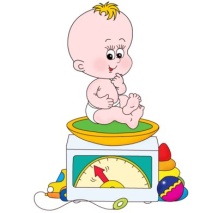 адаптации ребенка к условиям ДОУАдаптация к ДОУ – сложный период, как для детей, так и для взрослых, родителей и воспитателей. Детям трудно привыкать к новому учреждению, незнакомым сверстникам, требованиям со стороны взрослых, режимным моментам. Родители испытывают тревогу за своего ребенка и также привыкают к требованиям детского сада. А воспитателям порой непросто найти подход к детям и их родителям. Поступление в ДОУ – стресс для нормально развивающихся детей. В период адаптации часто отмечается регресс во всем развитии ребенка: в его речи, навыках, умениях, игровой деятельности. Все дети в период адаптации испытывают тревожность, связанную с общением со сверстниками, а также те или иные страхи. Чтобы страхи детей не стали устойчивой эмоциональной проблемой, учитывайте следующие рекомендации: Как вести себя с ребенком:- показать ребенку его новый статус (он стал большим);- не оставлять его в детском саду на длительные сроки - обратить внимание на положительный климат в семье;- следует снизить нервно-психическую нагрузку;- сообщить заинтересованным специалистам об особенностях ребенка, специфике режимных моментов и т.д.;Как не надо вести себя с ребенком:- отрицательно отзываться об учреждении, его специалистах;- не обращать внимания на видимые отклонения в поведении ребенка;- препятствовать контактам с другими детьми;- увеличивать нагрузку на нервную систему;- одевать ребенка не по сезону;- конфликтовать дома, наказывать ребенка за капризы.Советы родителям на период адаптации детей к ДОУ.Советы родителям на период адаптации детей к ДОУ.В присутствии ребенка избегайте критических замечаний в адрес детского сада и его сотрудников.Старайтесь не нервничать, не показывать свою тревогу накануне посещения детского садаВ выходные дни не меняйте резко режим дня ребенка.Не отучайте ребенка от вредных привычек в адаптационный период.Создайте спокойную, бесконфликтную обстановку в семье.На время прекратите посещение с ребенком многолюдных мест, сократите просмотр телевизора, старайтесь щадить его ослабленную нервную систему.Эмоционально поддерживайте малыша: чаще обнимайте, поглаживайте, называйте ласковыми именами. Будьте терпимее к его капризам.Выполняйте советы и рекомендации воспитателя.Не наказывайте, « не пугайте» детским садом, забирайте домой вовремя.Когда ребенок привыкнет к новым условиям, не принимайте его слез при расставании всерьез – это может быть вызвано просто плохим настроением.